Sadržaj:1. OPĆI PODACI	32. PODACI O PREDMETU NABAVE	43. RAZLOZI ISKLJUČENJA PONUDITELJA	54. ODREDBE O SPOSOBNOSTI PONUDITELJA	75. PODACI O PONUDI	136. OSTALE ODREDBE	237. DODATAK 1 – TEHNIČKA SPECIFIKACIJA	288. DODATAK 2 – PONUDBENI LIST	329. DODATAK 3 – IZJAVA O SOLIDARNOJ ODGOVORNOSTI	3410. DODATAK 4 – IZJAVA PONUDITELJA O DOSTAVI JAMSTVA	3611. DODATAK 5 – POPIS UGOVORA	3712. DODATAK 6 – PONUDBENI TROŠKOVNIK	3813. DODATAK 7 – OGLEDNI PRIMJERAK IZJAVE	39OPĆI PODACIOpći podaci o naručitelju:Hrvatska akademska i istraživačka mreža - CARNetJosipa Marohnića 5, 10 000 ZagrebOIB: 58101996540Tel.: 01/6661-616Faks: 01/6661-615www.carnet.hre-skole-nabava@carnet.hrOsoba zadužena za kontakt:Radovan Kovačević, e-mail: e-skole-nabava@carnet.hrKomunikacija i svaka druga razmjena informacija između Naručitelja i zainteresiranih gospodarskih subjekata obavljat će se poštanskom pošiljkom, telefaksom, elektroničkom poštom, odnosno kombinacijom tih sredstava.Ako je potrebno, gospodarski subjekti mogu za vrijeme roka za dostavu ponuda zahtijevati dodatne informacije i objašnjenja vezana uz Dokumentaciju za nadmetanje, a Naručitelj će dodatne informacije i objašnjenja bez odgađanja staviti na raspolaganje na isti način i na istim internetskim stranicama kao i osnovnu dokumentaciju bez navođenja podataka o podnositelju zahtjeva.Pod uvjetom da je zahtjev dostavljen pravodobno, posljednje dodatne informacije i objašnjenja vezana uz Dokumentaciju za nadmetanje, Naručitelj će staviti na raspolaganje najkasnije 4 dana prije krajnjeg roka za dostavu ponuda.Ako Naručitelj za vrijeme roka za dostavu ponuda mijenja dokumentaciju, osigurat će dostupnost izmjena svim zainteresiranim gospodarskim subjektima na isti način i na istim internetskim stranicama kao i osnovnu dokumentaciju. Ako je potrebno naručitelj će izmijeniti ili ispraviti poziv na nadmetanje. Dodatne informacije i objašnjenja biti će objavljeni na sljedećim internetskim stranicama: https://eojn.nn.hr i http://www.carnet.hr/o_carnetu/javna_nabava.Evidencijski broj nabave:3-16-MV-OPPopis gospodarskih subjekata s kojima je naručitelj u sukobu interesa u  smislu članka 13. Zakona o javnoj nabavi (NN 90/11, 83/13, 143/13, 13/14 i 13/14-OUSRH):E-GLAS d.o.o., Slavka Krautzeka 83/a, Rijeka.Vrsta postupka nabave:Otvoreni postupak javne nabave male vrijednosti (čl. 25. Zakona o javnoj nabavi (NN 90/11, 83/13, 143/13, 13/14 i 13/14-OUSRH).Procijenjena vrijednost nabave:       1.000.000,00 kuna (bez PDV-a).Vrsta ugovora o javnoj nabavi:Ugovor o javnoj nabavi usluga.Naručitelj će s odabranim ponuditeljem sklopiti ugovor o javnoj nabavi.Naručitelj neće provoditi elektroničku dražbu.Elektronička dostava ponuda je dopuštena.PODACI O PREDMETU NABAVEOpis predmeta nabavePredmet otvorenog postupka nabave je usluga dozimetrije elektromagnetskog zračenja, modeliranje, simulacija i verifikacija modela izloženosti elektromagnetskom zračenju, meta analiza dosadašnjih istraživanja zdravstvenih učinaka elektromagnetskog zračenja, oblikovanje/optimizacija protokola mogućih zdravstvenih učinaka i oblikovanje dozimetrijskih metoda za provedbu projekta „e-Škole: Uspostava sustava razvoja digitalno zrelih škola (pilot projekt)“ (u daljnjem tekstu: pilot projekt).Oznaka i naziv prema Pravilniku o primjeni jedinstvenog rječnika javne nabave (CPV): CPV- 71600000-4 Usluge tehničkog ispitivanja, analize i savjetodavne usluge.Grupe predmeta nabaveNije dopušteno nuđenje po grupama ili dijelovima predmeta nabave.Količina predmeta nabavePlanirana količina predmeta nabave sadržana je u Dodatku 1. Dokumentacije za nadmetanje.Tehnička specifikacija predmeta nabaveDetaljna tehnička specifikacija predmeta nabave opisana je u Dodatku 1. Dokumentacije za nadmetanje.TroškovnikPonudbeni troškovnik nalazi se u Dodatku 6. Dokumentacije za nadmetanje. Ponuditelj je obvezan, nakon što upiše u ponudbeni troškovnik sve tražene podatke, pečatom i potpisom ovlaštene osobe potvrditi vjerodostojnost.Ukoliko ponuditelj ponudu podnosi u elektroničkom obliku, troškovnik je zaseban dokument u .xls formatu koji je Naručitelj stavio na raspolaganje potencijalnim ponuditeljima, objavljen je u Elektroničkom oglasniku javne nabave Republike Hrvatske te je sastavni dio Dokumentacije za nadmetanje. Ponuditelj koji podnosi ponudu u elektroničkom obliku je u svojoj ponudi dužan koristiti .xls predložak koji je Naručitelj stavio na raspolaganje.Svi troškovi u sklopu izvršavanja usluga iz ovog predmeta nabave moraju biti uključeni u ponudbenu cijenu.Mjesto pružanja uslugaHrvatska akademska i istraživačka mreža – CARNet, Josipa Marohnića 5, 10 000 Zagreb, lokacije škola širom RH koje su u pilot projektu (http://www.carnet.hr/e-skole/skole_u_pilot_projektu) i prostori i lokacije Ponuditelja.Pružatelj usluga će usluge pružati u sjedištu/uredu pružatelja usluga. Osim toga, pružatelj usluga će usluge u sklopu ovog predmeta nabave pružati i na terenu, odnosno školama u kojima će se provoditi dozimetrija. Nadalje, prema potrebama naručitelja, sastanci i druge aktivnosti održavat će se u sjedištu naručitelja, Hrvatska akademska i istraživačka mreža – CARNet, Josipa Marohnića 5, 10 000 Zagreb.Početak i rok pružanja uslugaUgovor o javnoj nabavi stupa na snagu s danom potpisa obje ugovorne strane te se sklapa na razdoblje od dana potpisa obiju ugovornih strana do 31. siječnja 2018. godine.Provedba ugovora o javnoj nabavi bit će podijeljena u provedbena razdoblja – polugodišta.Po početku provedbe ugovora, pružatelj usluga će dostaviti Naručitelju početno izvješće u roku od jednog mjeseca nakon početka provedbe ugovora. Početno izvješće treba minimalno sadržavati cjelokupni plan provedbe ugovora i plan provedbe ugovora za prvo polugodište.Pružatelj usluga će krajem svakog polugodišta Naručitelju dostaviti izvješće o napretku u provođenju ugovora, a najkasnije u roku od 15 kalendarskih dana od završetka polugodišta na koje se izvješće odnosi. Polugodišnje izvješće o napretku treba minimalno sadržavati pregled provedenih aktivnosti, pregled rada stručnjaka na određenim aktivnostima i plan rada za sljedeće polugodište.RAZLOZI ISKLJUČENJA PONUDITELJAObvezni razlozi isključenja ponuditelja, te dokumenti kojima ponuditelj dokazuje da ne postoje razlozi za isključenje3.1.1. ako je gospodarski subjekt ili osoba ovlaštena po zakonu za zastupanje gospodarskog subjekta pravomoćno osuđena za bilo koje od sljedećih kaznenih djela odnosno za odgovarajuća kaznena djela prema propisima države sjedišta gospodarskog subjekta ili države čiji je državljanin osoba ovlaštena po zakonu za zastupanje gospodarskog subjekta:Prijevara (članak 236.), prijevara u gospodarskom poslovanju (članak 247.), primanje mita u gospodarskom poslovanju (članak 252.), davanje mita u gospodarskom poslovanju (članak 253.), zlouporaba u postupku javne nabave (članak 254.), utaja poreza ili carine (članak 256.), subvencijska prijevara (članak 258.), pranje novca (članak 265.), zlouporaba položaja i ovlasti (članak 291.), nezakonito pogodovanje (članak 292.), primanje mita (članak 293.), davanje mita (članak 294.), trgovanje utjecajem (članak 295.), davanje mita za trgovanje utjecajem (članak 296.), zločinačko udruženje (članak 328.) i počinjenje kaznenog djela u sastavu zločinačkog udruženja (članak 329.) iz Kaznenog zakona,Prijevara (članak 224.), pranje novca (članak 279.), prijevara u gospodarskom poslovanju (članak 293.), primanje mita u gospodarskom poslovanju (članak 294.a), davanje mita u gospodarskom poslovanju (članak 294.b), udruživanje za počinjenje kaznenih djela (članak 333.), zlouporaba položaja i ovlasti (članak 337.), zlouporaba obavljanja dužnosti državne vlasti (članak 338.), protuzakonito posredovanje (članak 343.), primanje mita (članak 347.) i davanje mita (članak 348.) iz Kaznenog zakona (»Narodne novine«, br. 110/97., 27/98., 50/00., 129/00., 51/01., 111/03., 190/03., 105/04., 84/05., 71/06., 110/07., 152/08., 57/11., 77/11. i 143/12.).Gospodarski subjekt dužan je u ponudi dostaviti izjavu. Izjavu daje osoba po zakonu ovlaštena za zastupanje gospodarskog subjekta. Izjava ne smije biti starija od tri mjeseca računajući od dana početka postupka javne nabave. Ogledni primjerak izjave nalazi se u Dodatku 7. Dokumentacije za nadmetanje.Javni naručitelj može tijekom postupka javne nabave radi provjere okolnosti iz čl. 67. st. 1. t. 1. Zakona o javnoj nabavi (NN 90/11, 83/13, 143/13, 13/14 i 13/14-OUSRH) od tijela nadležnog za vođenje kaznene evidencije i razmjenu tih podataka s drugim državama za bilo kojeg ponuditelja ili osobu po zakonu ovlaštenu za zastupanje gospodarskog subjekta zatražiti izdavanje potvrde o činjenicama o kojima to tijelo vodi službenu evidenciju.Ako nije u mogućnosti pribaviti potvrdu iz čl. 67. st. 4. Zakona, radi provjere okolnosti iz čl. 67. st. 1. t. 1. Zakona o javnoj nabavi (NN 90/11, 83/13, 143/13, 13/14 i 13/14-OUSRH) javni naručitelj može od ponuditelja zatražiti da u primjerenom roku dostavi važeći:dokument tijela nadležnog za vođenje kaznene evidencije države sjedišta gospodarskog subjekta, odnosno države čiji je državljanin osoba ovlaštena po zakonu za zastupanje gospodarskog subjekta, ilijednakovrijedni dokument koji izdaje nadležno sudsko ili upravno tijelo u državi sjedišta gospodarskog subjekta, odnosno u državi čiji je državljanin osoba ovlaštena po zakonu za zastupanje gospodarskog subjekta, ako se ne izdaje dokument iz kaznene evidencije iz čl. 67. st. 1. t. 1. Zakona o javnoj nabavi (NN 90/11, 83/13, 143/13, 13/14 i 13/14-OUSRH) iliizjavu pod prisegom ili odgovarajuću izjavu osobe koja je po zakonu ovlaštena za zastupanje gospodarskog subjekta ispred nadležne sudske ili upravne vlasti ili bilježnika ili nadležnog strukovnog ili trgovinskog tijela u državi sjedišta gospodarskog subjekta, odnosno u državi čiji je ta osoba državljanin ili izjavu s ovjerenim potpisom kod bilježnika, ako se u državi sjedišta gospodarskog subjekta, odnosno u državi čiji je ta osoba državljanin ne izdaju dokumenti iz čl. 67. st. 5. t. 1. i t. 2. Zakona ili oni ne obuhvaćaju sva kaznena djela iz čl. 67. st. 1. t. 1. Zakona o javnoj nabavi (NN 90/11, 83/13, 143/13, 13/14 i 13/14-OUSRH).3.1.2. ako gospodarski subjekt nije ispunio obvezu plaćanja dospjelih poreznih obveza i obveza za mirovinsko i zdravstveno osiguranje, osim ako mu prema posebnom zakonu plaćanje tih obveza nije dopušteno ili je odobrena odgoda plaćanja (primjerice u postupku predstečajne nagodbe). Za potrebe utvrđivanja traženih okolnosti gospodarski subjekt u ponudi ili zahtjevu za sudjelovanje dostavlja:potvrdu Porezne uprave o stanju duga koja ne smije biti starija od 30 dana računajući od dana početka postupka javne nabave, ilivažeći jednakovrijedni dokument nadležnog tijela države sjedišta gospodarskog subjekta, ako se ne izdaje potvrda iz čl. 67. st. 3. t. 1. Zakona o javnoj nabavi (NN 90/11, 83/13, 143/13, 13/14 i 13/14-OUSRH) ili	izjavu pod prisegom ili odgovarajuću izjavu osobe koja je po zakonu ovlaštena za zastupanje gospodarskog subjekta ispred nadležne sudske ili upravne vlasti ili bilježnika ili nadležnog strukovnog ili trgovinskog tijela u državi sjedišta gospodarskog subjekta ili izjavu s ovjerenim potpisom kod bilježnika, koje ne smiju biti starije od 30 dana računajući od dana početka postupka javne nabave, ako se u državi sjedišta gospodarskog subjekta ne izdaje potvrda iz čl. 67. st. 3. t. 1. Zakona ili jednakovrijedni dokument iz čl. 67. st. 3. t. 2. Zakona o javnoj nabavi (NN 90/11, 83/13, 143/13, 13/14 i 13/14-OUSRH).3.1.3. ako je dostavio lažne podatke pri dostavi dokumenata.U slučaju zajednice ponuditelja, okolnosti 3.1.1., 3.1.2. i 3.1.3. se utvrđuju za sve članove zajednice pojedinačno.ODREDBE O SPOSOBNOSTI PONUDITELJAUvjeti pravne, poslovne sposobnosti ponuditelja, te dokumenti kojima dokazuju sposobnostPravna i poslovna sposobnost se dokazuje izvodom iz sudskog, obrtnog, strukovnog, ili drugog odgovarajućeg registra države sjedišta Ponuditelja, a ukoliko se oni ne izdaju u državi sjedišta Ponuditelja, odgovarajućom izjavom Ponuditelja na kojoj je njegov potpis kao davatelja izjave ovjeren od strane javnog bilježnika ili drugog nadležnog tijela u zemlji sjedišta Ponuditelja kojim se dokazuje da je registriran za djelatnost koja je predmet nabave. Izvod ili izjava ne smije biti starija od 3 (tri) mjeseci od dana početka postupka javne nabave.4.2. Uvjeti financijske sposobnostiU svrhu dokazivanja financijske sposobnosti, ponuditelj je dužan dostaviti sljedeće dokumente:4.2.1. Dokaz o solventnosti, obrazac izdan od banke ili druge financijske institucije (SOL-2 ili BON 2 ili slično), kod koje ponuditelj ima račun. Iz istog obrasca mora biti vidljivo da ponuditelj u posljednjih 180 dana, računajući od dana početka postupka javne nabave, nije bio u blokadi više od 15 dana. Navedeni dokazi financijske sposobnosti omogućavaju uvid u financijsku sliku poslovanja ponuditelja te se u slučaju zadovoljavanja istih smanjuje rizik financijske nelikvidnosti ponuditelja, a samim time i izvršavanja ugovornih obveza. Prilikom definiranja uvjeta, naručitelj je maksimalno vodio računa o trenutnoj gospodarskoj situaciji u Republici Hrvatskoj.4.2.2. Račun dobiti i gubitka za prethodne dvije dostupne financijske godine. Ponuditelj mora zadovoljiti uvjet da mu je zbroj iznosa poslovnog prihoda iz prethodne dvije dostupne financijske godine minimalno jednak dvostrukom iznosu procijenjene vrijednosti nabave.Ako iz opravdanog razloga gospodarski subjekt nije u mogućnosti dostaviti dokument o financijskoj sposobnosti, on može dokazati financijsku sposobnost i bilo kojim drugim dokumentom koji Naručitelj smatra prikladnim.Gospodarski subjekt može se, po potrebi, osloniti na sposobnost drugih subjekata, bez obzira na pravnu prirodu njihova međusobna odnosa. U tom slučaju gospodarski subjekt mora dokazati Naručitelju da će imati na raspolaganju resurse nužne za izvršavanje ugovora, primjerice, prihvaćanjem obveze drugih subjekata da će te resurse staviti na raspolaganje gospodarskom subjektu. Pod istim uvjetima, zajednica ponuditelja se može osloniti na sposobnost članova zajednice ponuditelja ili drugih subjekata.4.3. Tehnička i stručna sposobnost ponuditelja, te dokumenti kojima dokazuju sposobnostS obzirom na procijenjenu vrijednost nabave i ozbiljnost i složenost predmeta nabave, Naručitelj kao uvjete tehničke i stručne sposobnosti Ponuditelja određuje iskustvo Ponuditelja u provedbi projekata relevantnih za opseg ovog predmeta nabave, određene minimalne obrazovne i stručne kvalifikacije ključnih stručnjaka te dostupnost neključnih stručnjakaa kako bi se osigurala adekvatna sposobnost Ponuditelja za provođenje istraživanja iz domene ovog predmeta nabave.Stoga, Ponuditelj tehničku i stručnu sposobnost dokazuje popisom značajnih ugovora/studija i izjavom o ključnim i neključnim stručnjacima koji će sudjelovati u realizaciji ugovora, a kako je navedeno u nastavku ovog poglavlja.Gospodarski subjekt može se, po potrebi, osloniti na sposobnost drugih subjekata bez obzira na pravnu prirodu njihova međusobna odnosa. U tom slučaju gospodarski subjekt mora dokazati Naručitelju da će imati na raspolaganju resurse nužne za izvršenje ugovora, primjerice, prihvaćanjem obveze drugih subjekata da će te resurse staviti na raspolaganje gospodarskom subjektu (u obliku ugovora, sporazuma ili nekog drugog pravovaljanog dokaza na rok pružanja usluga koji su predmet ove nabave). Pod istim uvjetima, zajednica natjecatelja može se osloniti na sposobnost članova zajednice natjecatelja, podizvoditelja ili drugih subjekata.4.3.1. Popis značajnih ugovora/studija kao uvjet tehničke i stručne sposobnostiRadi odgovarajuće razine natjecanja, naručitelj određuje razdoblje od posljednjih pet godina u kojima je Ponuditelj ugovorio i izradio studije o uslugama za koje je Ponuditelj dužan dostaviti popis ugovora/izrađenih studija o uslugama. Popis ugovora sadrži predmet ugovora, datum pružene usluge i naziv druge ugovorne strane, a izrađuje se sukladno Dodatku 5. ove Dokumentacije za nadmetanje. Ako je druga ugovorna strana naručitelj u smislu Zakona o javnoj nabavi (NN 90/11, 83/13, 143/13, 13/14 i 13/14-OUSRH), popis kao dokaz o uredno pruženoj usluzi sadrži ili mu se prilaže potvrda potpisana ili izdana od naručitelja. Ako je druga ugovorna strana privatni subjekt, popis kao dokaz o uredno pruženoj usluzi sadrži ili mu se prilaže potvrda tog subjekta, a u nedostatku iste vrijedi izjava gospodarskog subjekta uz dokaz da je potvrda zatražena. Ako je potrebno, javni naručitelj može izravno od druge ugovorne strane zatražiti provjeru istinitosti potvrde.Popis mora biti vlastoručno potpisan od strane ovlaštene osobe Ponuditelja te ovjeren pečatom.Ovim dokazom sposobnosti ponuditelj mora dokazati da je u godini u kojoj je započeo postupak javne nabave i tijekom pet (5) godina koje prethode toj godini  uredno izvršio jedan ili više ugovora o pružanju usluga dozimetrije elektromagnetskog zračenja. Traženi minimalni broj je uvjetovan u svrhu osiguranja potrebnog iskustva pružanja usluge provođenja (u skladu s rokovima i uvjetima) svih ključnih sastavnica navedenih u predmetu nabave Naručitelja usluge.4.3.2. Izjava Ponuditelja o ključnim i neključnim stručnjacima koji će sudjelovati u realizaciji ugovora kao uvjet tehničke i stručne sposobnostiPonuditelj je dužan u ponudi dostaviti Izjavu vlastoručno potpisanu od strane ovlaštene osobe Ponuditelja te ovjerenu pečatom, a kojom treba dokazati da ima ili će imati na raspolaganju sve tražene ključne i neključne stručnjake koji su ili će biti ugovorno vezani za Ponuditelja te će biti na raspolaganju Ponuditelju za izvršavanje usluga koje su predmet nabave, za vrijeme trajanja ugovora. U toj Izjavi mora biti navedeno ime i prezime osobe predložene za ulogu stručnjaka s naznakom pozicije za koju se osoba predlaže.Izjavi o ključnim stručnjacima je potrebno priložiti životopis svakog predloženog ključnog stručnjaka, presliku njegove diplome i presliku odgovarajućeg certifikata ukoliko se isti traži dolje definiranim minimalnim uvjetima za pojedinog ključnog stručnjaka.Životopis ključnog stručnjaka koji Ponuditelj dostavlja u svojoj ponudi ne treba biti potpisan.Izjavi o neključnim stručnjacima nije potrebno priložiti životopis predloženih neključnih stručnjaka.4.3.3. Izjava Ponuditelja o ključnim stručnjacimaPonuditelj je obvezan u predmetnoj izjavi nominirati sljedeće ključne stručnjake:Ključni stručnjak 1. Voditelj projekta i stručnjak za zaštitu od zračenja i dozimetriju,Ključni stručnjak 2. Stručnjak za medicinu rada i sporta,Ključni stručnjak 3. Stručnjak za oblikovanje dozimetrijskih metoda, Ključni stručnjak 4.  Stručnjak za mjerenje, procjenu i modeliranje EM polja,Ključni stručnjak 5. Stručnjak za mjerenje EM polja.Za sve ključne stručnjake Naručitelj navodi minimalne uvjete tehničke i stručne sposobnosti, dok će specifično iskustvo ključnih stručnjaka biti predmet bodovanja, a kako je opisano u poglavlju ove Dokumentacije za nadmetanje koje se odnosi na kriterije odabira. Iz životopisa predloženog ključnog stručnjaka mora biti jasno vidljivo udovoljavanje minimalnim uvjetima tehničke i stručne sposobnosti te kriterijima za bodovanje ukoliko je primjenjivo. Sukladno tome, životopisi ključnih stručnjaka moraju sadržavati dolje navedene informacije.Napomena: Ukoliko iz životopisa nije jasno vidljivo da stručnjak ispunjava minimalne uvjete tehničke i stručne sposobnosti, naručitelj će sukladno članku 93. stavak 1. točka 2. Zakona o javnoj nabavi (NN 90/11., 83/13. i 143/13, te NN 13/2014 Odluka Ustavnog suda br.U-I-1678/201), odbiti ponudu ponuditelja.U životopisu za godine općeg radnog iskustva potrebno je najmanje navesti:naziv i sjedište poslodavca, period zaposlenja pri poslodavcu (od – do, mjesec i godina) Za specifično iskustvo, relevantne projekte i ugovore u kojima je stručnjak sudjelovao, potrebno je najmanje navesti:naziv projekta/ugovora na kojem je stečeno specifično iskustvo,predmet projekta/ugovora na kojem je stečeno specifično iskustvo,kratki opis projekta/ugovora na kojem je stečeno specifično iskustvo,period provođenja projekta/ugovora (od – do, mjesec i godina),naručitelj projekta/druga ugovorna strana (naziv i sjedište, ime i prezime kontakt osobe, kontakt e-mail i/ili telefon),ulogu koju je osoba imala na projektu/ugovoru i poslove na kojima je osoba radila u sklopu projekta/ugovora.Za stručne radove potrebno je najmanje navesti:ime i prezime autora,naslov,sažetak,znanstveno polje i grana,datum objave (mjesec i godina),mjesto objave (naziv medija, broj i godište),ako je primjenjivo, poveznica na originalno objavljeni rad (URL).Ukoliko ključni stručnjak ne zadovolji minimalne uvjete tehničke i stručne sposobnosti, ponuda se neće uzeti u obzir.Ključni stručnjak 1: Voditelj projekta i stručnjak za zaštitu od zračenja i dozimetriju Voditelj projekta i stručnjak za zaštitu od zračenja i dozimetriju mora zadovoljiti sljedeće minimalne uvjete:visoka stručna sprema iz područja prirodnih znanosti, polje fizika;najmanje deset godina radnog iskustva;iskustvo u pružanju savjetodavnih usluga u ulozi voditelja projekta ili voditelja tima državnom  tijelu  i/ili  javnoj  ustanovi vezanih za planiranje ili provedbu zaštite od zračenja. Uz Izjavu i životopis, ponuditelj je dužan dokazati ispunjavanje ovog minimalnog uvjeta prilaganjem izjave poslodavca predloženog ključnog stručnjaka koja sadrži naziv naručitelja, sjedište naručitelja, potvrdu uspješne provedbe ugovora.iskustvo u radu na projektima financiranima iz  EU strukturnih fondova (minimalno jednom projektu). Uz Izjavu i životopis, ponuditelj je dužan dokazati ispunjavanje ovog minimalnog uvjeta prilaganjem izjave poslodavca predloženog ključnog stručnjaka koja sadrži naziv naručitelja, sjedište naručitelja, potvrdu uspješne provedbe ugovora.Sljedeće specifično iskustvo će se koristiti za postupak bodovanja  u sklopu kriterija odabira:broj  projekata financiranih iz  EU strukturnih fondova u kojima je stručnjak obnašao ulogu voditelja  projekta ili voditelja tima,broj ugovora u sklopu kojih je stručnjak radio na barem jednoj od sljedećih aktivnosti u području zaštite od zračenja: stručni poslovi zaštite od zračenja, analize i procjene rizika i dozimetrije.Ključni stručnjak 2: Stručnjak za medicinu rada i sporta Stručnjak za medicinu rada i sport mora zadovoljiti sljedeće minimalne uvjete:visoka stručna sprema iz područja biomedicine i zdravstva, polje javno zdravstvo i zdravstvena zaštita, grana medicina rada;najmanje deset godina radnog iskustva;iskustvo u pružanju savjetodavnih usluga vještačenja državnom tijelu i/ili  javnoj  ustanovi. Uz Izjavu i životopis, ponuditelj je dužan dokazati ispunjavanje ovog minimalnog uvjeta prilaganjem izjave poslodavca predloženog ključnog stručnjaka koja sadrži naziv naručitelja, sjedište naručitelja, potvrdu uspješne provedbe ugovora.Sljedeće specifično iskustvo će se koristiti za postupak bodovanja u sklopu kriterija odabira:broj projekata iz područja medicine rada i sporta na kojima je stručnjak sudjelovao,broj stručnih radova na području zaštite od zračenja.Ključni stručnjak 3: Stručnjak za oblikovanje dozimetrijskih metoda Stručnjak za oblikovanje dozimetrijskih metoda mora zadovoljiti sljedeće minimalne uvjete:visoka stručna sprema iz  područja prirodne znanosti, biofizika i biomedicina;najmanje deset godina radnog iskustva;iskustvo u pružanju savjetodavnih usluga državnom  tijelu  i/ili  javnoj  ustanovi iz sektora obrazovanja vezanih za izradu zakonskih akata u području zaštite od zračenja. Uz Izjavu i životopis, ponuditelj je dužan dokazati ispunjavanje ovog minimalnog uvjeta prilaganjem izjave poslodavca predloženog ključnog stručnjaka koja sadrži naziv naručitelja, sjedište naručitelja, potvrdu uspješne provedbe ugovora. iskustvo u akreditaciji mjernih metoda prema HRN EN ISO/IEC 17025.Sljedeće specifično iskustvo će se koristiti za postupak bodovanja  u sklopu kriterija odabira:broj projekata iz područja zaštite od zračenja na kojima je stručnjak sudjelovao, broj dozimetrijskih metoda u čijoj akreditaciji je stručnjak sudjelovao.Ključni stručnjak 4: Stručnjak za mjerenja, procjenu i modeliranje EM poljaStručnjak za mjerenja, procjenu i modeliranje EM polja mora zadovoljiti sljedeće minimalne uvjete:visoka stručna sprema odnosno završen preddiplomski i diplomski sveučilišni studij ili integrirani  preddiplomski i diplomski sveučilišni studij  - diplomirani inženjer elektrotehnike;najmanje deset godina radnog iskustva;iskustvo korištenja domenskih znanja i programskih alata za stimulaciju elektromagnetskih polja, elektromagnetne kompatibilnosti i utjecaja na ljude i okolinu kao npr. FEKO, ADF (Antena Design Framework). Uz Izjavu i životopis, ponuditelj je dužan dokazati ispunjavanje ovog minimalnog uvjeta prilaganjem izjave poslodavca predloženog ključnog stručnjaka koja sadrži naziv naručitelja, sjedište naručitelja, potvrdu uspješne provedbe ugovora.Sljedeće specifično iskustvo će se koristiti za postupak bodovanja u sklopu kriterija odabira:broj projekata i stručnih poslova procjene i mjerenja EM polja u kojima je stručnjak sudjelovao,broj godina iskustva na poslovima istraživanja i razvoja u području radio komunikacija i projektiranja radijskih i mikrovalnih komunikacija.Ključni stručnjak 5:  Stručnjak za mjerenje EM polja Stručnjak za mjerenje EM polja mora zadovoljiti sljedeće minimalne uvjete:visoka stručna sprema odnosno završen preddiplomski i diplomski sveučilišni studij ili integrirani  preddiplomski i diplomski sveučilišni studij - najmanje diplomirani inženjer elektrotehnike; najmanje deset godina radnog iskustva. .Sljedeće specifično iskustvo će se koristiti za postupak bodovanja u sklopu kriterija odabira:broj projekata i stručnih poslova mjerenja EM polja na kojima je stručnjak sudjelovao, broj godina iskustva na poslovima istraživanja i razvoja u području senzora.4.3.4. Izjava Ponuditelja o neključnim stručnjacimaPonuditelji su obvezni u predmetnoj izjavi za izvršenje usluga nominirati najmanje sljedeće neključne  stručnjake:Neključni stručnjak 1: Stručnjak za zaštitu od zračenja i dozimetriju,Neključni stručnjak 2: Stručnjak za zaštitu od zračenja i dozimetriju,Neključni stručnjak 3: Stručnjak za provedbu mjerenje EM polja,Neključni stručnjak 4: Stručnjak za pripremu i održavanje opreme.Za sve neključne stručnjake Naručitelj navodi minimalne uvjete. Odabrani Ponuditelj je po sklapanju ugovora po ovom predmetu javne nabave dužan angažirati neključne stručnjake koji zadovoljavaju minimalne uvjete definirane u ovoj Dokumentaciji za nadmetanje, a koje je predložio u svojoj ponudi.Odabrani Ponuditelj dužan je po sklapanju ugovora Naručitelju dostaviti životopise i ostale potrebne dokumente neključnih stručnjaka u svrhu dokazivanja minimalnih uvjeta definiranih ovom Dokumentacijom za nadmetanje. Odabrani Ponuditelj mora ishoditi odobrenje predloženih neključnih stručnjaka Naručitelja na temelju dostavljenih dokumenata.Životopis neključnih stručnjaka nije predmet ponude. Iskustvo neključnih stručnjaka nije predmet bodovanja.Neključni stručnjak 1: Stručnjak za zaštitu od zračenja i dozimetrijuStručnjak za zaštitu od zračenja i dozimetriju mora zadovoljiti sljedeće minimalne uvjete:visoka stručna sprema odnosno završen integrirani preddiplomski i diplomski sveučilišni studij, najmanje dipl. inženjer fizike;iskustvo vezano uz mjerenja u području zaštite od zračenja i dozimetrije zračenja.Neključni stručnjak 2: Stručnjak za zaštitu od zračenja i dozimetrijuStručnjak za zaštitu od zračenja i dozimetriju mora zadovoljiti sljedeće minimalne uvjete:visoka stručna sprema odnosno završen integrirani preddiplomski i diplomski sveučilišni studij, najmanje dipl. inženjer fizike;iskustvo vezano uz mjerenja u području zaštite od zračenja i dozimetrije zračenja.Neključni stručnjak 3: Stručnjak za provedbu mjerenja EM poljaStručnjak za provedbu mjerenja EM polja mora zadovoljiti sljedeće minimalne uvjete:visoka stručna sprema odnosno završen preddiplomski i diplomski sveučilišni studij ili integrirani  preddiplomski i diplomski sveučilišni studij, najmanje inženjer elektrotehnike/fizike;iskustvo vezano uz mjerenja u području zaštite od zračenja i dozimetrije zračenja.	Neključni stručnjak 4: Stručnjak za pripremu i održavanje opremeStručnjak za pripremu i održavanje opreme mora zadovoljiti sljedeće minimalne uvjete:viša stručna sprema odnosno završen preddiplomski stručni studij - najmanje prvostupnik elektrotehnike; iskustvo u struci elektrotehnike.Dokazi koje naručitelj zahtijeva temeljem točke 3. i 4. ove Dokumentacije za nadmetanje ponuditelji mogu, sukladno čl. 75. st. 1. Zakona o javnoj nabavi (NN 90/11, 83/13, 143/13, 13/14 i 13/14-OUSRH) dostaviti u neovjerenoj preslici. Neovjerenom preslikom smatra se i neovjereni ispis elektroničke isprave. Certifikati mogu biti i na engleskom jeziku.PODACI O PONUDISadržaj i način izrade ponudePonuda može biti izrađena u papirnatom ili elektroničkom obliku.Ponuda je pisana izjava volje ponuditelja da isporuči robu, pruži usluge ili izvede radove sukladno uvjetima i zahtjevima navedenima u Dokumentaciji za nadmetanje.Ponuda sadrži:popunjeni, potpisan i ovjeren ponudbeni list (ukoliko se ponuda dostavlja u elektroničkom obliku, ponudbeni list se popunjava sukladno obrascu Elektroničkog oglasnika javne nabave),dokumente kojima ponuditelj dokazuje da ne postoje obvezni razlozi isključenja,dokumente kojima ponuditelj dokazuje da ne postoje ostali razlozi isključenja, ako su određeni,jamstvo za ozbiljnost ponude,popunjen, potpisan i ovjeren ponudbeni troškovnik ili troškovnik u xls formatu ukoliko se ponuda podnosi u elektroničkom obliku,izjavu o solidarnoj odgovornosti zajednice ponuditelja i podatke iz članka 14. stavka 2. Zakona o javnoj nabavi (NN 90/11, 83/13, 143/13, 13/14 i 13/14-OUSRH) (NN 90/11, 83/13, 143/13, 13/14),Shvaćanje potreba te organizacija i metodologija provođenja projektnih aktivnosti,ostale dokumente i podatke tražene u Dokumentaciji za nadmetanje.Ponuda se izrađuje na način da čini cjelinu. Ako zbog opsega ili drugih objektivnih okolnosti ponuda ne može biti izrađena na način da čini cjelinu, onda se izrađuje u dva ili više dijelova. Dijelovi ponude kao što su uzorci, katalozi, mediji za pohranjivanje podataka i slično koji ne mogu biti uvezani ponuditelj obilježava nazivom i navodi u sadržaju ponude kao dio ponude.Ponuda se dostavlja u izvorniku.Ponuda u papirnatom oblikuStranice ponude se označavaju brojem na način da je vidljiv redni broj stranice i ukupan broj stranica ponude. Kada je ponuda izrađena od više dijelova, stranice se označavaju na način da svaki slijedeći dio započinje rednim brojem koji se nastavlja na redni broj stranice kojim završava prethodni dio. Ako je dio ponude izvorno numeriran (primjerice katalozi), ponuditelj ne mora taj dio ponude ponovno numerirati. Ponude se pišu neizbrisivom tintom.Ponuditelj je dužan uz ponudu u papirnatom obliku dostaviti i skeniranu ponudu na mediju za pohranu podataka (CD ili DVD) koja se u tom slučaju smatra „preslikom“ ponude.Ponuda se uvezuje na način da se onemogući naknadno vađenje ili umetanje listova (npr. jamstvenikom-vrpcom čija su oba kraja na posljednjoj strani pričvršćena naljepnicom ili utisnutim žigom). Ako je ponuda izrađena u dva ili više dijelova, svaki dio se uvezuje na način da se onemogući naknadno vađenje ili umetanje listova.Ako je ponuda izrađena od više dijelova ponuditelj mora u sadržaju ponude navesti od koliko se dijelova ponuda sastoji.Ispravci u ponudi moraju biti izrađeni na način da su vidljivi. Ispravci moraju uz navod datuma ispravka biti potvrđeni potpisom ponuditelja.Ponuditelj je dužan, osim ponude u papirnatom obliku, dostaviti i ponudu na mediju za pohranjivanje podataka (npr. CD ili DVD). Ponuda treba biti snimljena kao dokument u pdf formatu ili  drugom opće dostupnom formatu. Medij za pohranu podataka dostavlja se u zatvorenoj plastičnoj foliji uvezenoj u ponudu. Plastična folija mora biti s vanjske strane označena rednim brojem stranice na način kao i sve ostale stranice ponude. Alternativno, medij za pohranu podataka može biti dostavljen kao poseban dio ponude, obilježen nazivom i naveden u sadržaju ponude kao dio ponude.Ponuda dostavljena na mediju za pohranjivanje podataka smatra se preslikom ponude. U slučaju razlika između izvornika i preslike ponude, vjerodostojan je izvornik ponude. U roku za dostavu ponude Ponuditelj može dodatnom, pravovaljano potpisanom izjavom izmijeniti svoju ponudu, nadopuniti je i/ili od nje odustati.Ako je dostavljena izmjena i/ili dopuna ponude, ona se upisuje u upisnik o zaprimanju ponuda te dobiva redni broj prema redoslijedu zaprimanja. Ponuda se u tom slučaju smatra zaprimljenom u trenutku zaprimanja posljednje izmjene i/ili dopune.Ako zbog izmjene ponude ili dopune ponude proiziđe nova ukupna cijena, ona se također mora navesti.Nova ponuda mora biti pripremljena, zapečaćena, obilježena i dostavljena (predana) u skladu s uputama za pripremu i podnošenje ponuda ove dokumentacije za nadmetanje.5.1.2. Ponuda u elektroničkom oblikuElektronička dostava ponuda provodi se putem Elektroničkog oglasnika javne nabave Republike Hrvatske, nastavljajući se na elektroničku objavu poziva na nadmetanje te na elektronički pristup dokumentaciji za nadmetanje.Ponuda se izrađuje na način da čini cjelinu. Ako zbog opsega ili drugih objektivnih okolnosti ponuda ne može biti izrađena na način da čini cjelinu, onda se izrađuje u dva ili više dijelova. Ako je ponuda izrađena od više dijelova ponuditelj mora u sadržaju ponude navesti od koliko se dijelova ponuda sastoji.Ako se ponuda dostavljena elektroničkim putem sastoji od više dijelova, ponuditelj osigurava sigurno povezivanje svih dijelova ponude uz primjenu naprednog elektroničkog potpisa. Ako iz tehničkih razloga nije moguće sigurno povezivanje svih dijelova ponude i/ili primjena naprednog elektroničkog potpisa na dijelove ponude, ponuditelj može ostale dijelove ponude sastaviti i u formatu dokumenata koji se kao takvi ne mogu potpisati naprednim elektroničkim potpisom te ih dostaviti odvojeno od ponude. U tom slučaju te u slučaju kada ponuditelj uz elektroničku ponudu u papirnatom obliku dostavlja dokumente, potvrde i izjave koje ne postoje u elektroničkom obliku, ponuditelj je obvezan naznačiti na koji postupak javne nabave i na koju ponudu se odvojeni dokument odnosi.Sukladno uvjetima i zahtjevima iz Dokumentacije za nadmetanje, u roku za dostavu ponuda, ponuditelj je obvezan prikupiti sve tražene dokumente te ih pohraniti u elektroničkom obliku – u elektroničkom izvorniku ili kao skenirane preslike, a troškovnik se prilaže u obliku koji je naručitelj stavio na raspolaganje i koji je sastavni dio Dokumentacije za nadmetanje.Procesom predaje ponude smatra se prilaganje (upload/učitavanje) svih dokumenata ponude, popunjenih obrazaca i troškovnika. Sve priložene dokumente Elektronički oglasnik javne nabave uvezuje u cjelovitu ponudu, pod nazivom „Uvez ponude“. Uvez ponude, sadrži podatke o naručitelju, ponuditelju ili zajednici ponuditelja, po potrebi podizvoditeljima, ponudi te u Elektroničkom oglasniku javne nabave generirani ponudbeni list i ostale priloge ponudi (npr. obrasci, katalozi, i sl.). Ukoliko je predmet nabave podijeljen na grupe, uvez ponude sadrži onoliko ponudbenih listova za koliko grupa predmeta nabave ponuditelj predaje ponudu.Uvez ponude obvezno je digitalno potpisati upotrebom naprednog elektroničkog potpisa. Priložena ponuda se nakon prilaganja automatski kriptira te do podataka iz predane elektroničke ponude nije moguće doći prije isteka roka za dostavu ponuda, odnosno, javnog otvaranja ponuda.Jamstvo za ozbiljnost ponude dostavlja se u izvorniku, odvojeno od elektroničke dostave ponude, u papirnatom obliku. Izvornik jamstva za ozbiljnost ponude se dostavlja u plastičnom omotu  (npr. uložni fascikl) koji mora biti zatvoren (npr. naljepnicom). Izvornik ne smije biti ni na koji način oštećen (bušenjem, klamanjem i sl.). Jamstvo u plastičnom omotu se dostavlja naručitelju  preporučenom poštom ili neposredno u zatvorenoj omotnici na kojoj su navedeni podaci kako je prikazano u nastavku.Način dostave ponudePonuda u papirnatom oblikuPonuda se dostavlja putem pošte ili se predaje neposredno na adresi naručitelja, u zatvorenoj omotnici.Ponuditelj samostalno određuje način dostave ponude i sam snosi rizik eventualnog gubitka odnosno nepravovremene dostave ponude.Na omotnici ponude mora biti naznačeno:U roku za dostavu ponude ponuditelj može dodatnom, pravovaljano potpisanom izjavom izmijeniti svoju ponudu, nadopuniti je ili od nje odustati. Izmjena ili dopuna ponude dostavlja se na isti način kao i ponuda.Alternativne ponude nisu dopuštene.Ponuda u elektroničkom oblikuElektronička dostava ponuda provodi se putem Elektroničkog oglasnika javne nabave Republike Hrvatske, nastavljajući se na elektroničku objavu poziva na nadmetanje te na elektronički pristup dokumentaciji za nadmetanje.Naručitelj otklanja svaku odgovornost vezanu uz mogući neispravan rad Elektroničkog oglasnika javne nabave Republike Hrvatske, zastoj u radu Elektroničkog oglasnika javne nabave ili nemogućnost zainteresiranoga gospodarskog subjekta da ponudu u elektroničkom obliku dostavi u danome roku putem Elektroničkog oglasnika javne nabave. Sukladno odredbama Zakona o elektroničkom potpisu (Narodne novine broj 10/02,  80/08 i 30/14) i ostalih podzakonskih propisa, prije dostave svoje ponude, ponuditelj je obvezan ponudu potpisati uporabom naprednog elektroničkog potpisa koji u toj prilici ima istovjetnu pravnu snagu kao vlastoručni potpis ovlaštene osobe i otisak službenoga pečata na papiru zajedno.Detaljne upute načina elektroničke dostave ponuda, upotrebe naprednog elektroničkog potpisa te informacije u vezi sa specifikacijama koje su potrebne za elektroničku dostavu ponuda, uključujući kriptografsku zaštitu, dostupne su na stranicama Elektroničkog oglasnika javne nabave.Ponuda se kreira putem Elektroničkog oglasnika javne nabave. Ukoliko se ponuda dostavlja u elektroničkom obliku preferirani format priloženih datoteka je PDF (Portable Document Format) inačice 1.3 ili novije. Ukoliko se koristi drugi format, isti mora biti opće raspoloživi format za dokumente koji se može sigurno potpisati korištenjem naprednog elektroničkog potpisa, a Ponuditelj mora navesti web-poveznice prema javno dostupnim preglednicima koje je moguće preuzeti i koristiti bez naknade. Papirnate izvornike potrebno je skenirati na način da sve stranice budu sadržane u jednoj datoteci (višestranični, multi page). Elektroničke potvrde i izjave moraju biti ovjerene naprednim elektroničkim potpisom.Ako se elektronički dostavljena ponuda sastoji od više dijelova, ponuditelj osigurava sigurno povezivanje svih dijelova ponuda uz primjenu naprednog elektroničkog potpisa. S tim u vezi, troškovnik koji je priložen uz dokumentaciju za nadmetanje ponuditelj ne mora dodatno ovjeravati elektroničkim potpisom.Prilikom elektroničke dostave ponuda, sva komunikacija, razmjena i pohrana informacija između ponuditelja i naručitelja obavlja se na način da se očuva integritet podataka i tajnost ponuda. Ovlaštene osobe naručitelja imat će uvid u sadržaj ponuda tek po isteku roka za njihovu dostavu. Trenutak zaprimanja elektronički dostavljene ponude dokumentira se potvrdom o zaprimanju elektroničke ponude koja se ovjerava vremenskim žigom te se, bez odgode, ponuditelju dostavlja potvrda o zaprimanju elektroničke ponude s podacima o datumu i vremenu zaprimanja te rednom broju ponude prema redoslijedu zaprimanja elektronički dostavljenih ponuda. U svrhu pohrane dokumentacije postupka javne nabave, elektronički dostavljene ponude pohraniti će Elektronički oglasnik javne nabave Republike Hrvatske na način koji omogućava čuvanje integriteta podataka i pristup integriranim verzijama dokumenata uz istovremenu mogućnost pohrane kopije dokumenata u vlastitim arhivima naručitelja. Ključni koraci koje gospodarski subjekt mora poduzeti, odnosno, tehnički uvjeti koje mora ispuniti kako bi uspješno predao elektroničku ponudu su sljedeći:gospodarski subjekt se u roku za dostavu ponuda, u ovom postupku javne nabave, prijavio/registrirao u Elektroničkom oglasniku javne nabave kao zainteresirani gospodarski subjekt pri čemu je upisao važeću adresu e-pošte za razmjenu informacija s naručiteljem putem Elektroničkog oglasnika javne nabave; gospodarski subjekt je svoju ponudu ispravno potpisao naprednim elektroničkim potpisom upotrebom važećeg digitalnog certifikata (u Republici Hrvatskoj FINA je za sada jedini registrirani izdavatelj digitalnih certifikata); gospodarski subjekt je putem Elektroničkog oglasnika javne nabave dostavio ponudu u roku za dostavu ponuda.Ako ponudu predaje gospodarski subjekt čije je sjedište izvan Europske unije, u ponudi je obvezan priložiti podatke o ovlaštenom izdavatelju digitalnih potpisnih certifikata iz zemlje sjedišta gospodarskog subjekta.U svrhu pohrane dokumentacije postupka javne nabave, Elektronički oglasnik javne nabave će elektronički dostavljene ponude pohraniti na način koji omogućava čuvanje integriteta podataka i pristup integralnim verzijama dokumenata uz istovremenu mogućnost pohrane kopije dokumenata u vlastitim arhivima naručitelja po isteku roka za dostavu ponuda, odnosno, javnog otvaranja ponuda. Detaljne upute vezano za elektroničku dostavu ponuda dostupne su na stranicama Elektroničkog oglasnika javne nabave, na adresi https://eojn.nn.hr/Oglasnik.Ako pri elektroničkoj dostavi ponuda iz tehničkih razloga nije moguće sigurno povezivanje svih dijelova ponude i/ili primjena naprednog elektroničkog potpisa na dijelove ponude, naručitelj prihvaća dostavu u papirnom obliku onih dijelova ponude koji se zbog svog oblika ne mogu dostaviti elektronički (npr. uzorci) ili dijelova za čiju su izradu, zbog specifičnosti predmeta nabave nužni posebni formati dokumenata koji nisu podržani kroz opće dostupne aplikacije ili dijelova za čiju su obradu, zbog specifičnosti predmeta nabave nužni posebni formati dokumenata obuhvaćeni shemama licenciranih prava zbog kojih naručitelju nisu dostupni za izravnu uporabu. Također, ponuditelji u papirnatom obliku, u roku za dostavu ponuda, dostavljaju dokumente drugih tijela ili subjekata koji su važeći samo u izvorniku, ako ih elektroničkim sredstvom nije moguće dostaviti u izvorniku, poput jamstava za ozbiljnost ponude.U slučaju kada ponuditelj, uz elektroničku dostavu ponuda, u papirnatom obliku dostavlja određene dokumente koji ne postoje u elektroničkom obliku, ponuditelj ih dostavlja u zatvorenoj poštanskoj omotnici na kojoj je obvezan naznačiti na koji postupak javne nabave i na koju ponudu se odvojeni dokumenti odnose te takva omotnica sadrži sve tražene podatke, s dodatkom „dio/dijelovi ponude koji se dostavlja/ju odvojeno“, a kako slijedi u nastavku.Zatvorenu omotnicu s dijelom/dijelovima ponude ponuditelj ili šalje poštom (preporučena pošiljka) ili predaje neposredno.U slučaju dostave dijela/dijelova ponude odvojeno u papirnatom obliku, kao vrijeme dostave ponude uzima se vrijeme zaprimanja ponude putem Elektroničkog oglasnika javne nabave.Ako ponuditelj ponudu dostavlja elektroničkim putem, nije potrebno dostavljati presliku ponude na mediju za pohranjivanje podataka.Prilikom izmjene ili dopune ponude automatski se poništava prethodno predana ponuda što znači da se učitavanjem („uploadanjem“) nove izmijenjene ili dopunjene ponude predaje nova ponuda koja sadržava izmijenjene ili dopunjene podatke.Učitavanjem i spremanjem novog uveza ponude u Elektronički oglasnik javne nabave, Naručitelju se šalje nova izmijenjena / dopunjena ponuda.Odustajanje od ponude ponuditelj vrši na isti način kao i predaja ponude, u Elektroničkom oglasniku javne nabave, odabirom na mogućnost – „Odustajanje“.Način određivanja cijene ponudeCijene u ponudi moraju biti izražene u kunama i to bez PDV-a za cjelokupni predmet nabave.U cijenu ponude bez PDV-a moraju biti uračunati svi troškovi i popusti, ako ih ponuditelj daje.Cijena ponude piše se brojkama.Ponuđene cijene su nepromjenjive za vrijeme trajanja ugovora o javnoj nabavi.Kriterij odabira ponudeKriterij odabira je ekonomski najpovoljnija ponuda.Kriteriji odabira i njihov relativni značaj prikazan je u tablici u nastavku.Opis kriterija i način utvrđivanja bodovne vrijednosti5.4.1. Cijena ponudeNaručitelj kao jedan od kriterija određuje cijenu ponude. Maksimalni broj bodova koji Ponuditelj može dobiti prema ovom kriteriju je 20. Onaj Ponuditelj koji dostavi ponudu s najnižom cijenom dobit će maksimalni broj bodova.Bodovna vrijednost prema ovom kriteriju izračunava se prema sljedećoj formuli:Broj bodova = Najniža ponuđena cijena/cijena ponude * 205.4.2. Specifično iskustvo ključnih stručnjakaS obzirom na procijenjenu vrijednost nabave te ozbiljnost i složenost projekta za koje će Naručitelj koristiti usluge koje su predmet ovog postupka javne nabave, kao i predviđeno trajanje provedbe projekta, Naručitelj kao drugi kriterij za odabir ekonomski najpovoljnije ponude određuje specifično iskustvo ključnih stručnjaka. Naručitelj je stava kako je za uspješnu i pravovremenu provedbu projekta nužno da u pružanju usluga koje su predmet ove nabave sudjeluje Ponuditelj, odnosno, ključni stručnjaci sa značajnim općim i posebnim stručnim iskustvom kako je navedeno u ovoj Dokumentaciji za nadmetanje.Ponuditelj sve traženo dokazuje životopisom ključnog stručnjaka. Iz životopisa predloženog ključnog stručnjaka mora biti jasno vidljivo udovoljavanje kriterijima za bodovanje ukoliko je primjenjivo. Sukladno tome, životopisi ključnih stručnjaka moraju sadržavati informacije na način kako je to definirano u točki 4.3.3.Maksimalni broj bodova koji Ponuditelj može dobiti po ovom kriteriju je 60. Naručitelj će svakoj ponudi dodijeliti odgovarajući broj bodova po ovom kriteriju sukladno tablici u nastavku.5.4.3. Shvaćanje potreba te organizacija i metodologija provođenja projektnih aktivnostiNaručitelj kao treći kriterij određuje shvaćanje potreba te organizacije i metodologiju provođenja projektnih aktivnosti. Maksimalni broj bodova koji Ponuditelj može dobiti po ovom kriteriju je 20. Shvaćanje potreba i organizacije te metodologija provođenja projektnih aktivnosti ocjenjivat će se na tri razine:Zadovoljavajuće – ponuda sadrži razradu organizacije i metodologije pružanja usluge na općenitom nivou i nije u potpunosti srodna ciljevima navedenima u Dokumentaciji za nadmetanje. Koncept pružanja usluge je fragmentiran, generaliziran i nedovoljno jasan. Metodologija pružanja usluge nije dovoljno detaljno obrazložena. Plan izvršavanja projektnih aktivnosti je nedovoljno detaljan i slabo je strukturiran što rezultira neadekvatno obrazloženim vezama i međuovisnostima dijelova projekta. Iako ponuda sadrži razradu vremenskog okvira, nije moguće jasno procijeniti moguće troškove vremenskih zahtjeva pojedinih aktivnosti.Dobro – ciljevi pružanja usluge su u potpunosti usvojeni. Ponuda pruža jedinstven koncept koji je u skladu s ciljevima pružanja usluge, poveznice među dijelovima projekta su jasno prikazane. Plan provedbe pružanja usluge je jasan, detaljan i racionalan, logički odgovara konačnom cilju projekta te pruža jasan i detaljan raspored aktivnosti, rokove isporuka i moguće alternative u slučaju promjena. Ponuda se temelji na standardnoj metodologiji i pokazuje prikladnost za postizanje ciljeva nabave.Odlično – ponuda sadrži analizu ciljeva pružanja usluge, pokazuje razumijevanje ciljeva i jasnu povezanost različitih područja usluge nadilazeći tehnička ograničenja zahtjeva i predstavlja specifične mjere za postizanje zadanih ciljeva. Iz tehničke ponude je jasno vidljivo da Ponuditelj ima shvaćanje zatečenog stanja temeljeno na svojim prethodnim iskustvima. Ponuda sadrži jedinstven pristup isporuci usluge, dodatno pokrivajući ključne aspekte koji nisu navedeni u zahtjevima Dokumentacije za nadmetanje, u potpunosti je sukladna ciljevima pružanja usluge, prikazuje poveznice među dijelovima projekta te navedeno obrazlaže. Ponuda se temelji na metodologiji specifično orijentiranoj isporuci tražene usluge, sadrži jasan, detaljan i učinkovit plan pružanja usluge, redoslijed aktivnosti, obrazložene poveznice među aktivnostima, prijedloge alternativnih opcija za rješavanje poteškoća kao što su kašnjenje ili preklapanje aktivnosti. Plan rada je učinkovito povezan s ostatkom ponude, korištena je općenita metodologija pružanja usluge uz jasan, detaljan i učinkovit vremenski raspored aktivnosti koje će biti provedene.Naručitelj će svakoj ponudi dodijeliti odgovarajući broj bodova sukladno tablici u nastavku.5.5. Jezik i pismo na kojem se dostavlja ponudaPonuda mora biti napisana na hrvatskom jeziku i latiničnom pismu. Svi dijelovi ponude osim certifikata moraju biti dostavljeni na hrvatskom jeziku. Ukoliko je priložen izvorni dokument na stranom jeziku uz njega je ponuditelj dužan priložiti i prijevod ovlaštenog sudskog tumača na hrvatski jezik.Certifikati mogu biti i na engleskom jeziku.5.6. Rok valjanosti ponudeRok valjanosti ponude je 120 dana od dana otvaranja ponuda.6. OSTALE ODREDBE6.1. Odredbe koje se odnose na zajednicu ponuditeljaViše gospodarskih subjekata može se udružiti i dostaviti zajedničku ponudu, neovisno o uređenju njihova međusobnog odnosa.U zajedničkoj ponudi mora biti navedeno koji će dio ugovora o javnoj nabavi (predmet, količina, vrijednost i postotni dio) izvršavati pojedini član zajednice ponuditelja (čl. 14. st. 2. Zakona o javnoj nabavi (NN 90/11, 83/13, 143/13, 13/14 i 13/14-OUSRH).Svaki gospodarski subjekt član zajednice ponuditelja dužan je uz zajedničku ponudu dostaviti dokaze o svojoj pravnoj i poslovnoj sposobnosti iz t. 4.1.1. ove Dokumentacije za nadmetanje.U ponudi zajednice ponuditelja mora biti priložena Izjava o solidarnoj odgovornosti zajednice ponuditelja koja sadrži i podatke iz čl. 14. st. 2. Zakona (obrazac Izjave nalazi se u Dodatku 3 ove Dokumentacije za nadmetanje). Odgovornost ponuditelja iz zajedničke ponude je solidarna.6.2. Odredbe koje se odnose na podizvoditeljeSukladno čl. 86. Zakona o javnoj nabavi (NN 90/11, 83/13, 143/13, 13/14 i 13/14-OUSRH) ukoliko gospodarski subjekt namjerava dio ugovora o javnoj nabavi dati u podugovor jednom ili više podizvoditelja, tada u ponudi mora navesti sljedeće podatke:naziv ili tvrtku, sjedište, OIB (ili nacionalni identifikacijski broj prema zemlji sjedišta gospodarskog subjekta, ako je primjenjivo) i broj računa podizvoditelja ipredmet, količinu, vrijednost podugovora i postotni dio ugovora o javnoj nabavi koji se daje u podugovor.Sudjelovanje podizvoditelja ne utječe na odgovornost ponuditelja za izvršenje ugovora o javnoj nabavi. Ako se dio ugovora o javnoj nabavi daje u podugovor, tada za radove, robu ili usluge koje će izvesti, isporučiti ili pružiti podizvoditelj naručitelj neposredno plaća podizvoditelju.Kada se dio ugovora o javnoj nabavi daje u podugovor, obvezni sastojci ugovora o javnoj nabavi su i:naziv ili tvrtka, sjedište, OIB (ili nacionalni identifikacijski broj prema zemlji sjedišta gospodarskog subjekta, ako je primjenjivo) i broj računa podizvoditelja ipredmet, količina, vrijednost podugovora i postotni dio ugovora o javnoj nabavi koji se daje u podugovor.Navedeni podaci su obvezni sastojci ugovora o javnoj nabavi.Ponuditelj mora svom računu odnosno situaciji obvezno priložiti račune odnosno situacije svojih podizvoditelja koje je prethodno potvrdio.6.3. JamstvaJamstvo za ozbiljnost ponude - ponuditelj obavezno uz ponudu prilaže dokaz da je položio jamstvo u visini od 50.000,00 kuna i to:Jamstvo u obliku bankovne garancije iliBjanko zadužnica iliVlastita, akceptirana mjenica s klauzulom “bez protesta“. Mjenica mora biti ovjerena potpisom i žigom na sljedećim mjestima: trasat, trasant i izjava “bez protesta“.Umjesto dostavljanja gore navedenih oblika jamstava, ponuditelj ima mogućnost dati novčani polog u traženom iznosu. Polog se u odgovarajućem iznosu uplaćuje u korist jedinstvenog računa Državnog proračuna IBAN: HR1210010051863000160. Pod svrhom plaćanja potrebno je navesti da se radi o jamstvu za ozbiljnost ponude, navesti evidencijski broj nabave Naručitelja te navesti sljedeći model i poziv na broj: model: 64, poziv na broj poziv na broj: 9725-21852-OIB (ponuditelj navodi svoj OIB). Polog mora biti evidentiran na računu Naručitelja u trenutku isteka roka za dostavu ponuda. Dokaz o uplati novčanog pologa ponuditelj je dužan priložiti u ponudi. Ponuditelj mora dostaviti dokaz o uplaćenom novčanom pologu na temelju kojeg se može utvrditi da je transakcija izvršena, pri čemu se dokazom smatraju i neovjerene preslike ili ispisi provedenih naloga za plaćanje, uključujući i onih izdanih u elektroničkom obliku.Jamstvo za ozbiljnost ponude naručitelj će zadržati i naplatiti u slučaju:odustajanja ponuditelja od svoje ponude u roku njezine valjanosti,dostavljanja neistinitih podataka u smislu članka 67. stavka 1. točke 3. Zakona o javnoj nabavi(NN 90/11, 83/13, 143/13, 13/14 i 13/14-OUSRH)nedostavljanja izvornika ili ovjerenih preslika sukladno članku 95. stavku 4. Zakona o javnoj nabavi (NN 90/11, 83/13, 143/13, 13/14 i 13/14-OUSRH)odbijanja potpisivanja ugovora o javnoj nabavi odnosno,nedostavljanja jamstva za uredno ispunjenje ugovora.Ukoliko se dostavlja ponuda u elektroničkom obliku, jamstvo banke za ozbiljnost ponude potrebno je dostaviti kako je definirano u točki 5.1.2. ove Dokumentacije za nadmetanje.Jamstvo za uredno ispunjenje ugovora u slučaju povrede ugovornih obveza –ponuditelj je obvezan uz ponudu priložiti pisanu izjavu (obrazac izjave nalazi se u Dodatku 4 Dokumentacije za nadmetanje) kojom izjavljuje da će, u slučaju odabira njegove ponude, prilikom sklapanja ugovora dostaviti jamstvo za uredno ispunjenje ugovora za slučaj povrede ugovornih obveza u obliku bankarske garancije.Bankarska garancija mora biti bezuvjetna, na „prvi poziv" i „bez prigovora", u visini od 5% (pet posto) od ukupne vrijednosti ugovora s pripadajućim PDV-om, s rokom važenja 30 dana dužim od ugovorenog roka.Bankarska garancija za uredno ispunjenje ugovora će se protestirati (naplatiti) u slučaju povrede ugovornih obveza.6.4. Dostava i otvaranje ponudaDokumentacija za nadmetanje stavljena je na raspolaganje putem Elektroničkog oglasnika javne nabave: https://eojn.nn.hr/Oglasnik/#izbornik=popis-objavate na web stranici naručitelja koja glasi: http://www.carnet.hr/o_carnetu/javna_nabava.Rok za dostavu ponuda bez obzira na način dostave je najkasnije do 07.03.2016. godine, u 10:00 sati.Javno otvaranje ponuda je 07.03.2016. u 10:00 sati.Javno otvaranje ponuda obavit će se u poslovnim prostorima naručitelja.Ponuda pristigla nakon isteka roka za dostavu ponuda ne otvara se i obilježava kao zakašnjelo pristigla ponuda. Zakašnjela ponuda se odmah vraća ponuditelju koji ju je dostavio.Javnom otvaranju ponuda mogu prisustvovati ovlašteni predstavnici ponuditelja i osobe sa statusom ili bez statusa zainteresirane osobe. Pravo aktivnog sudjelovanja u postupku javnog otvaranja ponuda imaju samo predstavnici naručitelja i ovlašteni predstavnici ponuditelja uz uvjet da posjeduju dokument za identifikaciju i pisano ovlaštenje, osim za direktora – upravu (zakonskog zastupnika) što se dokazuje s izvodom upisa u sudski ili drugi odgovarajući registar.Dostava ponuda dopuštena je u elektroničkom ili u papirnatom obliku, a sastavlja se jedinstven upisnik o zaprimanju ponuda u koji se prvo upisuju elektronički pristigle ponude prema redoslijedu zaprimanja, a zatim ostale ponude prema redoslijedu zaprimanja. Ponude se otvaraju prema rednom broju iz upisnika o zaprimanju ponuda.6.5. Prijedlog ugovoraOdabrani ponuditelj dužan je s naručiteljem sklopiti i potpisati ugovor o javnoj nabavi, po ispunjenju svih zakonskih obveza za provođenje postupka nabave i u skladu s uvjetima određenim u ovoj Dokumentaciji za nadmetanje i u odabranoj ponudi.6.6. Donošenje odluke o odabiruNaručitelj se obvezuje donijeti odluku o odabiru u roku od 90 dana od dana isteka roka za dostavu ponuda.S obzirom da je projekt “ e-Škole: uspostava sustava razvoja digitalno zrelih škola (pilot projekt)” prijavljen za sufinanciranje u sklopu Operativnog programa ''Konkurentnost i kohezija'' iz Europskog fonda za regionalni razvoj i u sklopu Operativnog programa ''Učinkoviti ljudski potencijali'' iz Europskog socijalnog fonda, u slučaju da Naručitelju ne budu dodijeljena bespovratna sredstva, Naručitelj zadržava pravo da poništi ovaj postupak javne nabave.6.7. Rok, način i uvjeti plaćanjaNaručitelj će plaćanje izvršiti u dvije jednakovrijedne rate:50% nakon obavljenog mjerenja izloženosti elektromagnetskom radio-frekvencijskom zračenju – određivanje relevantne dozimetrijske veličine, na temelju računa dostavljenog od strane odabranog ponuditelja po odobrenom primopredajnom zapisniku, 50% nakon predaje i usvajanja završnog izvješća, a na temelju računa dostavljenog od strane odabranog ponuditelja po odobrenom završnom izvješću. Rok plaćanja po ugovoru je 30 dana od dana ovjere primopredajnog zapisnika/završnog izvješća temeljem ispostavljenog računa, a sve u skladu s pravilima financijskog poslovanja korisnika Državnog proračuna.6.8. Uputa o pravnom lijekuPonuditelj u postupku javne nabave, kao i svaki drugi gospodarski subjekt koji ima pravni interes, može tražiti zaštitu svojih prava pred Državnom komisijom za kontrolu postupaka javne nabave, protiv odluke, radnje, propuštanja radnje naručitelja koju je trebalo obaviti na temelju Zakona o javnoj nabavi (NN 90/11, 83/13, 143/13, 13/14 i 13/14-OUSRH), te postupaka na koje se mora primijeniti Zakon o javnoj nabavi.Žalba se izjavljuje Državnoj komisiji za kontrolu postupaka javne nabave, Koturaška cesta 43/IV, Zagreb. Žalba se izjavljuje u pisanom obliku. Žalba se dostavlja neposredno, poštom, kao i elektroničkim putem ako su za to ostvareni obostrani uvjeti dostavljanja elektroničkih isprava u skladu s propisom o elektroničkom potpisu.Istodobno s dostavljanjem žalbe Državnoj komisiji, žalitelj je obvezan primjerak žalbe dostaviti i naručitelju na dokaziv način. Pravodobnost žalbe utvrđuje Državna komisija.Žalba se izjavljuje u roku od pet dana u postupcima male vrijednosti, i to od dana:objave poziva na nadmetanje u odnosu na sadržaj poziva na nadmetanje i dokumentacije za nadmetanje, te dodatne dokumentacije ako postoji,objave izmjene Dokumentacije za nadmetanje u odnosu na sadržaj izmjene dokumentacije,otvaranja ponuda u odnosu na propuštanje naručitelja da odgovori na pravodobno dostavljen zahtjev za objašnjenjem ili izmjenom vezanom za dokumentaciju za nadmetanje, te na postupak otvaranja ponuda,primitka odluke o odabiru ili odluke o poništenju u odnosu na postupak pregleda, ocjene i odabira ponuda odnosno razloge poništenja.Žalitelj koji je propustio izjaviti žalbu u određenoj fazi otvorenog postupka javne nabave, sukladno odredbi čl. 146. st. 1. Zakona o javnoj nabavi (NN 90/11, 83/13, 143/13, 13/14 i 13/14-OUSRH) nema pravo na žalbu u kasnijoj fazi postupka za prethodnu fazu.6.9. Tajnost Dokumentacije za nadmetanjeAko gospodarski subjekt označava određene podatke iz ponude poslovnom tajnom, obvezan je u ponudi navesti pravnu osnovu na temelju kojih su ti podaci tajni.Gospodarski subjekt ne smiju označiti tajnim podatke o jediničnim cijenama, iznosima pojedine stavke, cijeni ponude te podatke iz ponude u vezi s kriterijima za odabir ekonomski najpovoljnije ponude.6.10. Izvornici ili ovjerene preslike traženih dokumenata u Dokumentaciji za nadmetanjeSukladno čl. 95. Zakona o javnoj nabavi (NN 90/11, 83/13, 143/13, 13/14 i 13/14-OUSRH) nakon rangiranja ponuda prema kriteriju za odabir ponude, a prije donošenja odluke o odabiru, javni naručitelj može od najpovoljnijeg ponuditelja s kojim namjerava sklopiti ugovor o javnoj nabavi ili jednog ili više gospodarskih subjekata s kojima namjerava sklopiti okvirni sporazum zatražiti dostavu izvornika ili ovjerenih preslika jednog ili više dokumenata koji su traženi. Ako je gospodarski subjekt već u ponudi dostavio određene dokumente u izvorniku ili ovjerenoj preslici, nije ih dužan ponovo dostavljati.7. DODATAK 1 – TEHNIČKA SPECIFIKACIJAPozadina projektaHrvatska akademska i istraživačka mreža - CARNet (u daljnjem tekstu: CARNet ili Naručitelj) će voditi provedbu zajedničkog i koordiniranog nacionalnog projekta pod nazivom “e-Škole: Uspostava sustava razvoja digitalno zrelih škola (pilot projekt)” u razdoblju od 2015. do 2018. godine.E-Škole su digitalno zrele škole, spojene na ultra-brzi Internet, visoko opremljene adekvatnom IKT opremom te visokom razinom automatizacije poslovnih i edukacijskih procesa. Nastavnici u takvim školama su digitalno kompetentni, a učenici se potiču i uče da i sami postanu digitalno kompetentni. Nastavnici i učenici svakodnevno koriste IKT opremu u svrhu obrazovanja, uključujući, ali ne i ograničavajući se na, korištenje edukacijskih aplikacija i digitalnih edukacijskih resursa, osiguravajući na taj način da današnji učenici postanu konkurentni na tržištu rada sutrašnjice.S aspekta sufinanciranja, pilot projekt je podijeljen na dvije cjeline, odnosno na Projekt A (planirano sufinanciranje u sklopu Operativnog programa ''Konkurentnost i kohezija'' iz Europskog fonda za regionalni razvoj (EFRR)) i Projekt B (planirano sufinanciranje u sklopu operativnog programa ''Učinkoviti ljudski potencijali'' iz Europskog socijalnog fonda (ESF)). Provedba pilot projekta organizirana je tako da su aktivnosti u sklopu oba Projekta usklađene s aspekta međuovisnosti i vremenskog slijeda kako bi se osiguralo da određene aktivnosti i njihovi rezultati koje stvaraju temelj i preduvjete za provođenje drugih aktivnosti budu pravovremeno provedene i omogućuju nesmetani tijek provedbe pilot projekta. Opseg uslugeCARNet je pokrenuo ovu nabavu usluge dozimetrije elektromagnetskog zračenja za provedbu pilot projekta koja uključuje:mjerenja elektromagnetskih polja; predikciju elektromagnetskih polja u prostoru i ljudskom tijelu;procjenu utjecaja-modeliranje elektromagnetskih polja na ljude i okolinu;meta analizu dostupne znanstveno-stručne literature za procjenu utjecaja elektromagnetskih polja na ljude.Odabrani Ponuditelj će obaviti specifične zadatke na uzorku od najmanje 10% škola (najmanje 15 škola) od ukupno 150 škola koje sudjeluju u pilot projektu.Opis uslugeStručnjaciU svrhu izvršenja usluga u sklopu ovog predmeta nabave Ponuditelj mora angažirati ključne i neključne stručnjake s iskustvom i kvalifikacijama koji su definirani u sklopu ove dokumentacije za nadmetanje (uvjeti tehničke i stručne sposobnosti).U slučaju potrebe za zamjenom stručnjaka tijekom provedbe ugovorenih usluga u odnosu na predložene osobe iz ponude Ponuditelja, ponuditelj je dužan pravovremeno obavijestiti Naručitelja o potrebi za zamjenom. Po obavijesti, Ponuditelj je dužan Naručitelju predložiti osobu koja će zamijeniti stručnjaka, a koja je minimalno jednakih kvalifikacija kao osoba za čiju je zamjenu predložena. Ponuditelj po prijedlogu osobe mora ishoditi pisano odobrenje Naručitelja.4.1.  Ključni stručnjaciPonuditelj je obvezani osigurati sljedeće ključne stručnjake:Ključni stručnjak 1. Voditelj projekta i stručnjak za poslove zaštite od zračenja i dozimetriju,Ključni stručnjak 2. Stručnjak za medicinu rada i sporta,Ključni stručnjak 3. Stručnjak  za  oblikovanje dozimetrijskih metoda,Ključni stručnjak 4. Stručnjak za mjerenja, procjenu i modeliranje EM polja, Ključni stručnjak 5. Stručnjak za mjerenje EM polja.Za sve ključne stručnjake Naručitelj navodi minimalne uvjete tehničke i stručne sposobnosti, dok će specifično iskustvo ključnih stručnjaka biti predmet bodovanja, a kako je opisano u ovoj Dokumentaciji za nadmetanje.Za ključne stručnjake Ponuditelj dostavlja Izjavu, životopise i ostale dokumente tražene ovom dokumentacijom za nadmetanje.4.2.  Neključni stručnjaciStručnjaci od kojih se očekuje izvršavanje manjeg opsega aktivnosti u provedbi projekta su neključni stručnjaci. Za neključne stručnjake Ponuditelj dostavlja samo Izjavu u svojoj ponudi.Životopisi i ostali dokumenti vezani za neključne stručnjake nisu dio ponude Ponuditelja.Ponuditelj je obvezan osigurati najmanje sljedeće neključne stručnjake:Neključni stručnjak 1: Stručnjak za zaštitu od zračenja i dozimetriju,Neključni stručnjak 2: Stručnjak za zaštitu od zračenja i dozimetriju,Neključni stručnjak 3: Stručnjak za mjerenje EM polja,Neključni stručnjak 4: Stručnjak za pripremu i održavanje opreme.Odabrani Ponuditelj je po sklapanju ugovora po ovom predmetu javne nabave dužan angažirati neključne stručnjake koji zadovoljavaju minimalne uvjete definirane u ovoj Dokumentaciji za nadmetanje, a koje je predložio u svojoj ponudi.Odabrani Ponuditelj dužan je po sklapanju ugovora Naručitelju dostaviti životopise i ostale potrebne dokumente neključnih stručnjaka u svrhu dokazivanja minimalnih uvjeta definiranih ovom Dokumentacijom za nadmetanje. Odabrani Ponuditelj mora ishoditi odobrenje predloženih neključnih stručnjaka Naručitelja na temelju dostavljenih dokumenata.4.3.  Ostali stručnjaciPonuditelj će tijekom provedbe ugovora odabrati i angažirati ostale stručnjake po potrebi. Postupci za odabir ostalih stručnjaka koje će koristiti Ponuditelj moraju biti transparentni, a temeljiti se na unaprijed definiranim kriterijima u dogovoru s Naručiteljem. Svi stručnjaci moraju biti neovisni i ne smiju biti u sukobu interesa.Izbor ostalih stručnjaka podliježe odobrenju od strane Naručitelja, odnosno, ostali stručnjaci bit će angažirani za izvršenje ugovora u dogovoru i nakon odobrenja od strane Naručitelja. 8. DODATAK 2 – PONUDBENI LISTPONUDBENI LISTev.br. 3-16-MV-OPPredmet nabave: Usluga dozimetrije elektromagnetskog zračenja za provedbu projekta “e-Škole: uspostava sustava razvoja digitalno zrelih škola (pilot projekt)”Naručitelj:Ponuditelj:Podaci o članu zajednice ponuditelja (ispunjava se u slučaju ako se radi o zajednici ponuditelja; priložena tablica ispunjava se za svakog člana zajednice zasebno; koliko ima članova, toliko je potrebno napraviti tablica)Podaci o podizvoditeljima i podataka o dijelu ugovora koji se daje u podugovor(ispunjava se samo u slučaju ako se dio ugovora daje u podugovor; priložena tablica ispunjava se za svakog podizvoditelja; koliko ima podizvoditelja, toliko je potrebno napraviti tablica)Cijena ponude9. DODATAK 3 – IZJAVA O SOLIDARNOJ ODGOVORNOSTISukladno točki 6.1. Dokumentacije za nadmetanje u postupku javne nabave usluge dozimetrije elektromagnetskog zračenja za provedbu projekta “e-Škole: uspostava sustava razvoja digitalno zrelih škola (pilot projekt)”, ev. broj: 3-16-MV-OP, te čl. 14. st. 2. Zakona o javnoj nabavi (NN 90/11, 83/13, 143/13, 13/14 i 13/14-OUSRH) gospodarski subjekti udruženi u zajednicu ponuditelja daju sljedećuIZJAVU O SOLIDARNOJ ODGOVORNOSTI ZAJEDNIČKIH PONUDITELJAkojom izjavljujemo da:kao članovi zajednice ponuditelja solidarno odgovaramo naručitelju za uredno ispunjenje ugovora u slučaju odabira naše ponude.U _________________, dana _________ 2016. god.NAPOMENA: Po potrebi dodati odgovarajući broj tablica sukladno broju zajedničkih ponuditelja ili izbrisati suvišne.10. DODATAK 4 – IZJAVA PONUDITELJA O DOSTAVI JAMSTVAIZJAVA PONUDITELJA O DOSTAVI JAMSTVA ZA UREDNO ISPUNJENJE UGOVORA U SLUČAJU POVREDE UGOVORNIH OBVEZAizjavljuje sljedeće:da će, ukoliko njegova ponuda bude odabrana za sklapanje ugovora, dostaviti jamstvo za uredno ispunjenje ugovora za slučaj povrede ugovornih obveza, u obliku garancije banke;da će garancija banke biti bezuvjetna, na „prvi poziv" i „bez prigovora", u visini od 5% (pet posto) ugovorene sveukupne cijene s pripadajućim PDV-om;da će garanciju banke za uredno ispunjenje ugovora za slučaj povrede ugovornih obveza predati prilikom potpisa ugovora o javnoj nabavi;da je suglasan da će se garancija banke za uredno ispunjenje ugovora naplatiti u slučaju povrede ugovornih obveza.Gore navedeno ponuditelj potvrđuje potpisom ovlaštene osobe.11. DODATAK 5 – POPIS UGOVORA POPIS UGOVORAo izvršenju usluge u godini u kojoj je započeo postupak javne nabave i tijekom pet (5) godina koje prethode toj godini sukladno članku 72., stavku 5., točka 1. Zakona o javnoj nabavi (NN 90/11, 83/13, 143/13, 13/14 i 13/14-OUSRH) U _________________, dana ________ 2016. god.M.P.                       Potpis ovlaštene osobe ponuditelja          __________________________12. DODATAK 6 – PONUDBENI TROŠKOVNIKPONUDBENI TROŠKOVNIKev. br. 3-16-MV-OP13. DODATAK 7 – OGLEDNI PRIMJERAK IZJAVESukladno čl. 67. st. 2. Zakona o javnoj nabavi (NN 90/11, 83/13, 143/13, 13/14 i 13/14-OUSRH) osoba ovlaštena za zastupanje gospodarskog subjekta daje sljedećuIZJAVU O NEKAŽNJAVANJUkojom ja ______________________________________________________________________(ime i prezime)iz ____________________________________________________________________________(adresa stanovanja)broj osobne iskaznice: ________________________ izdane od PP _______________________kao ovlaštena osoba za zastupanje gospodarskog subjekta: ________________________________________________________________________________________________________________________________________________________________________________________(naziv, adresa i OIB gospodarskog subjekta)pod materijalnom i kaznenom odgovornošću izjavljujem za sebe i za gospodarski subjekt, da protiv mene osobno niti protiv navedenog gospodarskog subjekta kojeg zastupam nije izrečena pravomoćna osuđujuća presuda za jedno ili više sljedećih kaznenih dijela:prijevara (članak 236.), prijevara u gospodarskom poslovanju (članak 247.), primanje mita u gospodarskom poslovanju (članak 252.), davanje mita u gospodarskom poslovanju (članak 253.), zlouporaba u postupku javne nabave (članak 254.), utaja poreza ili carine (članak 256.), subvencijska prijevara (članak 258.), pranje novca (članak 265.), zlouporaba položaja i ovlasti (članak 291.), nezakonito pogodovanje (članak 292.), primanje mita (članak 293.), davanje mita (članak 294.), trgovanje utjecajem (članak 295.), davanje mita za trgovanje utjecajem (članak 296.), zločinačko udruženje (članak 328.) i počinjenje kaznenog djela u sastavu zločinačkog udruženja (članak 329.) iz Kaznenog zakona,prijevara (članak 224.), pranje novca (članak 279.), prijevara u gospodarskom poslovanju (članak 293.), primanje mita u gospodarskom poslovanju (članak 294.a), davanje mita u gospodarskom poslovanju (članak 294.b), udruživanje za počinjenje kaznenih djela (članak 333.), zlouporaba položaja i ovlasti (članak 337.), zlouporaba obavljanja dužnosti državne vlasti (članak 338.), protuzakonito posredovanje (članak 343.), primanje mita (članak 347.) i davanje mita (članak 348.) iz Kaznenog zakona (»Narodne novine«, br. 110/97., 27/98., 50/00., 129/00., 51/01., 111/03., 190/03., 105/04., 84/05., 71/06., 110/07., 152/08., 57/11., 77/11. i 143/12.).U _________________, dana ________ 2016. god.M.P.                       Potpis ovlaštene osobe ponuditelja            __________________________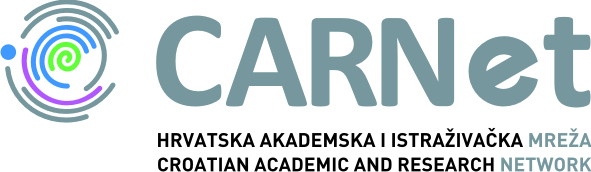 DOKUMENTACIJA ZA NADMETANJEOTVORENI POSTUPAKPREDMET NABAVE:NABAVA USLUGE DOZIMETRIJE ELEKTROMAGNETSKOG ZRAČENJA ZA PROVEDBU PROJEKTA ''E-ŠKOLE: USPOSTAVA SUSTAVA RAZVOJA DIGITALNO ZRELIH ŠKOLA (PILOT PROJEKT)”ev. broj: 3-16-MV-OP       Zagreb, veljača 2016.Ponuditelj: obavezno unijeti podatkeAdresa: obavezno unijeti podatkeHrvatska akademska i istraživačka mreža – CARNetJosipa Marohnića 510 000 ZagrebOtvoreni postupak javne nabave:NABAVA USLUGE DOZIMETRIJE ELEKTROMAGNETSKOG ZRAČENJA ZA PROVEDBU PROJEKTA “E-ŠKOLE: USPOSTAVA SUSTAVA RAZVOJA DIGITALNO ZRELIH ŠKOLA (PILOT PROJEKT)”ev. broj 3-16-MV-OPNE OTVARAJPonuditelj: obavezno unijeti podatkeAdresa: obavezno unijeti podatkeHrvatska akademska i istraživačka mreža – CARNetJosipa Marohnića 510 000 ZagrebOtvoreni postupak javne nabave:NABAVA USLUGE DOZIMETRIJE ELEKTROMAGNETSKOG ZRAČENJA ZA PROVEDBU PROJEKTA “E-ŠKOLE: USPOSTAVA SUSTAVA RAZVOJA DIGITALNO ZRELIH ŠKOLA (PILOT PROJEKT)”ev. broj 3-16-MV-OPNE OTVARAJPonuditelj: obavezno unijeti podatkeAdresa: obavezno unijeti podatkeHrvatska akademska i istraživačka mreža – CARNetJosipa Marohnića 510 000 ZagrebOtvoreni postupak javne nabave:NABAVA USLUGE DOZIMETRIJE ELEKTROMAGNETSKOG ZRAČENJA ZA PROVEDBU PROJEKTA “E-ŠKOLE: USPOSTAVA SUSTAVA RAZVOJA DIGITALNO ZRELIH ŠKOLA (PILOT PROJEKT)”ev. broj 3-16-MV-OPNE OTVARAJKriterijRelativni značajMaksimalni broj bodova po svakom od kriterijaCijena ponude20%20Ključni stručnjaci60%60Shvaćanje potreba te organizacija i metodologija provođenja projektnih aktivnosti20%20Maksimalni broj bodovaMaksimalni broj bodova100R.br.Specifično iskustvo ključnih stručnjakaGrupa bodovaBroj bodovaSveukupni broj bodovaKljučni stručnjak 1. Voditelj projekta i stručnjak za zaštitu od zračenja i dozimetrijuKljučni stručnjak 1. Voditelj projekta i stručnjak za zaštitu od zračenja i dozimetrijuKljučni stručnjak 1. Voditelj projekta i stručnjak za zaštitu od zračenja i dozimetrijuKljučni stručnjak 1. Voditelj projekta i stručnjak za zaštitu od zračenja i dozimetrijuKljučni stručnjak 1. Voditelj projekta i stručnjak za zaštitu od zračenja i dozimetriju1.Broj projekata financiranih iz EU strukturnih fondova u kojima je stručnjak obnašao ulogu voditelja projekta ili voditelja tima.13Maksimalno 12 bodova1.Broj projekata financiranih iz EU strukturnih fondova u kojima je stručnjak obnašao ulogu voditelja projekta ili voditelja tima.2 i više6Maksimalno 12 bodova2.Broj ugovora u sklopu kojih je stručnjak radio na barem jednoj od sljedećih aktivnosti: stručni poslovi analize, zaštite od zračenja, procjene rizika i dozimetrije.1 do 23Maksimalno 12 bodova2.Broj ugovora u sklopu kojih je stručnjak radio na barem jednoj od sljedećih aktivnosti: stručni poslovi analize, zaštite od zračenja, procjene rizika i dozimetrije.3 i više6Maksimalno 12 bodovaKljučni stručnjak 2. Stručnjak za medicinu rada i sportaKljučni stručnjak 2. Stručnjak za medicinu rada i sportaKljučni stručnjak 2. Stručnjak za medicinu rada i sportaKljučni stručnjak 2. Stručnjak za medicinu rada i sportaKljučni stručnjak 2. Stručnjak za medicinu rada i sporta1.Broj projekata iz područja medicine rada i sporta na kojima je stručnjak sudjelovao.1 do 23Maksimalno 12 bodova1.Broj projekata iz područja medicine rada i sporta na kojima je stručnjak sudjelovao.3 i više6Maksimalno 12 bodova2.Broj stručnih radova na području zaštite od zračenja.1 do 23Maksimalno 12 bodova2.Broj stručnih radova na području zaštite od zračenja.3 i više6Maksimalno 12 bodovaKljučni stručnjak 3. Stručnjak za oblikovanje dozimetrijskih metodaKljučni stručnjak 3. Stručnjak za oblikovanje dozimetrijskih metodaKljučni stručnjak 3. Stručnjak za oblikovanje dozimetrijskih metodaKljučni stručnjak 3. Stručnjak za oblikovanje dozimetrijskih metodaKljučni stručnjak 3. Stručnjak za oblikovanje dozimetrijskih metoda1.Broj projekata iz područja zaštite od zračenja na kojima je stručnjak sudjelovao.13Maksimalno 12 bodova1.Broj projekata iz područja zaštite od zračenja na kojima je stručnjak sudjelovao.2 i više6Maksimalno 12 bodova2.Broj dozimetrijskih metoda u čijoj akreditaciji je stručnjak sudjelovao.13Maksimalno 12 bodova2.Broj dozimetrijskih metoda u čijoj akreditaciji je stručnjak sudjelovao.2 i više6Maksimalno 12 bodovaKljučni stručnjak 4. Stručnjak za mjerenja, procjenu i modeliranje EM poljaKljučni stručnjak 4. Stručnjak za mjerenja, procjenu i modeliranje EM poljaKljučni stručnjak 4. Stručnjak za mjerenja, procjenu i modeliranje EM poljaKljučni stručnjak 4. Stručnjak za mjerenja, procjenu i modeliranje EM poljaKljučni stručnjak 4. Stručnjak za mjerenja, procjenu i modeliranje EM polja1.Broj projekata i stručnih poslova procjene i mjerenja elektromagnetskih polja u kojima je stručnjak sudjelovao.13Maksimalno 12 bodova1.Broj projekata i stručnih poslova procjene i mjerenja elektromagnetskih polja u kojima je stručnjak sudjelovao.2 i više6Maksimalno 12 bodova2.Broj godina iskustva na poslovima istraživanja i razvoja u području radio komunikacija i projektiranja radijskih i mikrovalnih komunikacija.1 do 53Maksimalno 12 bodova2.Broj godina iskustva na poslovima istraživanja i razvoja u području radio komunikacija i projektiranja radijskih i mikrovalnih komunikacija.5 i više6Maksimalno 12 bodovaKljučni stručnjak 5. Stručnjak za mjerenje EM poljaKljučni stručnjak 5. Stručnjak za mjerenje EM poljaKljučni stručnjak 5. Stručnjak za mjerenje EM poljaKljučni stručnjak 5. Stručnjak za mjerenje EM poljaKljučni stručnjak 5. Stručnjak za mjerenje EM polja1.Broj projekata i stručnih poslova mjerenja elektromagnetskih polja u kojima je stručnjak sudjelovao.1 do 23Maksimalno 12 bodova1.Broj projekata i stručnih poslova mjerenja elektromagnetskih polja u kojima je stručnjak sudjelovao.3 i više6Maksimalno 12 bodova2.Broj godina iskustva na poslovima istraživanja i razvoja u području senzora.1 do 53Maksimalno 12 bodova2.Broj godina iskustva na poslovima istraživanja i razvoja u području senzora.5 i više6Maksimalno 12 bodovaUkupni broj bodova za specifično iskustvo ključnih stručnjaka  Ukupni broj bodova za specifično iskustvo ključnih stručnjaka  Ukupni broj bodova za specifično iskustvo ključnih stručnjaka  Ukupni broj bodova za specifično iskustvo ključnih stručnjaka  Maksimalno 60 bodovaShvaćanje potreba te organizacija i metodologija provođenja projektnih aktivnostiBroj bodovaZadovoljavajuće5Dobro10Odlično20Ukupni broj bodova za shvaćanje potreba te organizacija i metodologija provođenja projektnih aktivnostiMaksimalno 20 bodovaBrojVrsta tražene uslugeRezultat/isporučevina1.Upoznavanje sa sustavom: Tehnička dokumentacija i planirana tehnologija izvedbePočetno izvješće - Prijedlog/plan/okvir aktivnosti i dinamika rada na traženim uslugama2.Definiranje oblika tehničkog rješenja radi karakterizacije postojećih izvora elektromagnetskog zračenja na pojedinoj lokacijiTehničko rješenje karakterizacije postojećih izvora elektromagnetskog zračenja na lokacijama pojedinih škola predviđenih planom3.Mjerenja izloženosti elektromagnetskom radio-frekvencijskom zračenju – određivanje relevantne dozimetrijske veličineRezultati mjerenja izloženosti elektromagnetskom radio-frekvencijskom zračenju i određene relevantne dozimetrijske veličine4.Mjerenja izloženosti elektromagnetskom radio-frekvencijskom zračenju iz novih pilot projektom predviđenih tehnoloških izvora radio-frekvencijskog zračenjaRezultati mjerenja izloženosti elektromagnetskom radio-frekvencijskom zračenja iz novih pilot projektom predviđenih tehnoloških izvora radio-frekvencijskog zračenja5.Modeliranja i simulacija izloženosti elektromagnetskom radio-frekvencijskom zračenju iz novih pilot projektom predviđenih tehnoloških izvora radio-frekvencijskog zračenjaRezultati modeliranja i simulacija izloženosti elektromagnetskom radio-frekvencijskom zračenju iz novih pilot projektom predviđenih tehnoloških izvora radio-frekvencijskog zračenja6.Usporedba mjerenja i modeliranja elektromagnetskog radio-frekvencijskog polja iz novih pilot projektom predviđenih tehnoloških izvora radio-frekvencijskog zračenja: oblikovanje verifikacijskog postupkaVerifikacijskim postupkom utvrđena razina suglasnosti (sukladnosti) rezultata mjerenja i modeliranih rezultata elektromagnetskog radio-frekvencijskog polja iz novih pilot projektom predviđenih tehnoloških izvora radio-frekvencijskog zračenja7.Analiza – meta analiza do sada objavljivanih rezultata sličnih istraživanja zdravstvenih učinaka elektromagnetskog radio-frekvencijskog zračenja na osnovi novih pilot projektom predviđenih tehnoloških izvora RF zračenja i izrada činjeničnog izvješćaRezultati analize sličnih istraživanja zdravstvenih učinaka elektromagnetskog radio-frekvencijskog zračenja na osnovi novih pilot projektom predviđenih tehnoloških izvora RF zračenja i činjenično izvješće8.Oblikovanje/optimizacija (na analizi) temeljenog protokola distribucije radio-frekvencijskih signala i budućeg monitoringa razina elektromagnetskog radio-frekvencijskog zračenja i mogućih zdravstvenih učinaka i oblikovanje dozimetrijskih metodaPrijedlog oblikovanja/optimizacije (na analizi) temeljenog protokola distribucije radio-frekvencijskih signala i budućeg monitoringa razina elektromagnetskog radio-frekvencijskog zračenja i mogućih zdravstvenih učinaka9.Izrada obrazovnog materijala: pokusa, letaka, pisanog materijala, prezentacija i sl. o osnovnim činjeničnim stanjima izlaganju elektromagnetskom radio-frekvencijskom zračenju radi potreba pilot projektaVidljivost u obliku obrazovnih materijala: pokusa, letaka, pisanog materijala, prezentacija i sl. o osnovnim činjeničnim stanjima izlaganju elektromagnetskom radio-frekvencijskom zračenju radi potreba pilot projekta10.Završno izvješćeZavršno izvješće po svim aktivnostima za dozimetriju izloženosti utjecaja IKT na djelatnike i učenike za provedbu pilot projekta, koje uključuje pregled rezultata svih aktivnostiNaziv:Hrvatska akademska i istraživačka mreža – CARNetSjedište:Zagreb, Josipa Marohnića 5Naziv i sjedište ponuditelja:Adresa:Naziv i sjedište nositelja zajedničke ponude:(ispuniti ako se radi o zajednici ponuditelja)Broj ponude:Datum ponude:OIB:Broj računa (IBAN):Ponuditelj je u sustavu PDV-a (DA ili NE)Adresa za dostavu pošte:Adresa e-pošte:Kontakt osoba:Broj telefona:Broj telefaksa:Član zajednice ponuditelja ovlašten za komunikaciju s naručiteljem:Naziv člana zajednice ponuditelja:Sjedište člana zajednice ponuditelja:Adresa:OIB:Broj računa (IBAN):Član zajednice je u sustavu PDV-a (DA ili NE)Adresa za dostavu pošte:Adresa za e-pošte:Kontakt osoba člana zajednice:Broj telefona:Broj faksa:Naziv podizvoditelja:Sjedište podizvoditelja:Adresa:OIB:Broj računa (IBAN):Podizvoditelj je u sustavu PDV-a (DA ili NE)Adresa za dostavu pošte:Adresa e-pošte:Kontakt osoba:Broj telefona:Broj telefaksa:Dio ugovora koji se daje u podugovor:Dio ugovora koji se daje u podugovor:Dio predmeta nabave koji izvršava podizvoditelj:Količina dijela predmeta nabave koji izvršava podizvoditelj:Vrijednost u kn bez PDV-a dijela predmeta nabave koji izvršava podizvoditelj:Postotni dio dijela predmeta nabave koji izvršava podizvoditelj:Cijena bez PDV-a:,PDV:,Cijena s PDV-om:,Rok valjanosti ponude:120 (stodvadeset) dana od datuma otvaranja ponuda, te će ona ostati obvezna za nas i može biti prihvaćena u bilo koje vrijeme prije isteka tog razdoblja.120 (stodvadeset) dana od datuma otvaranja ponuda, te će ona ostati obvezna za nas i može biti prihvaćena u bilo koje vrijeme prije isteka tog razdoblja.Ovime prihvaćamo sve opće i posebne uvjete nadmetanja propisane predmetnom Dokumentacijom za nadmetanje. Proučivši dokumentaciju za otvoreni postupak nabave usluga dozimetrije elektromagnetskog zračenja za provedbu projekta “e-Škole: uspostava sustava razvoja digitalno zrelih škola (pilot projekt)” izjavljujemo da prihvaćamo sve opće i posebne uvjete predmetnog nadmetanja što potvrđujemo potpisom i pečatom.Ovime prihvaćamo sve opće i posebne uvjete nadmetanja propisane predmetnom Dokumentacijom za nadmetanje. Proučivši dokumentaciju za otvoreni postupak nabave usluga dozimetrije elektromagnetskog zračenja za provedbu projekta “e-Škole: uspostava sustava razvoja digitalno zrelih škola (pilot projekt)” izjavljujemo da prihvaćamo sve opće i posebne uvjete predmetnog nadmetanja što potvrđujemo potpisom i pečatom.Ovime prihvaćamo sve opće i posebne uvjete nadmetanja propisane predmetnom Dokumentacijom za nadmetanje. Proučivši dokumentaciju za otvoreni postupak nabave usluga dozimetrije elektromagnetskog zračenja za provedbu projekta “e-Škole: uspostava sustava razvoja digitalno zrelih škola (pilot projekt)” izjavljujemo da prihvaćamo sve opće i posebne uvjete predmetnog nadmetanja što potvrđujemo potpisom i pečatom.U ____________, dana ________ 2016. god.U ____________, dana ________ 2016. god.U ____________, dana ________ 2016. god.Ime i prezime ovlaštene osobe Ponuditelja:Ime i prezime ovlaštene osobe Ponuditelja:Vlastoručni potpis ovlaštene osobe Ponuditelja i pečat:Vlastoručni potpis ovlaštene osobe Ponuditelja i pečat:Naziv člana zajednice ponuditelja:Sjedište člana zajednice ponuditelja:OIB:Adresa za dostavu pošte:Adresa e-pošte:Broj telefona:Dio predmeta nabave koji izvršava član zajednice ponuditelja:Količina dijela predmeta nabave koji izvršava član zajednice ponuditelja:Vrijednost u kn bez PDV-a dijela predmeta nabave koji izvršava član zajednice ponuditelja:Postotni dio dijela predmeta nabave koji izvršava član zajednice ponuditelja:Naziv člana zajednice ponuditelja:Sjedište člana zajednice ponuditelja:OIB:Adresa za dostavu pošte:Adresa e-pošte:Broj telefona:Dio predmeta nabave koji izvršava član zajednice ponuditelja:Količina dijela predmeta nabave koji izvršava član zajednice ponuditelja:Vrijednost u kn bez PDV-a dijela predmeta nabave koji izvršava član zajednice ponuditelja:Postotni dio dijela predmeta nabave koji izvršava član zajednice ponuditelja:Naručitelj:Hrvatska akademska i istraživačka mreža - CARNetPredmet nabave:Nabava usluge dozimetrije elektromagnetskog zračenja za provedbu projekta “e-Škole: uspostava sustava razvoja digitalno zrelih škola (pilot projekt)”Ev. broj:3-16-MV-OPPonuditelj:(Naziv ponuditelja, adresa, OIB)(Naziv ponuditelja, adresa, OIB)U ____________, dana ________ 2016. god.U ____________, dana ________ 2016. god.Ime i prezime ovlaštene osobe Ponuditelja:Vlastoručni potpis ovlaštene osobe Ponuditelja i pečat:R.br.Naziv i sjedište druge ugovorne stranePredmet ugovoraVrijeme i mjesto ispunjenja ugovoraUredno izvršen ugovor ili ugovori o pružanju usluga dozimetrije elektromagnetskog zračenja izvršeni u godini u kojoj je započeo postupak javne nabave i tijekom pet (5) godina koje prethode toj godiniUredno izvršen ugovor ili ugovori o pružanju usluga dozimetrije elektromagnetskog zračenja izvršeni u godini u kojoj je započeo postupak javne nabave i tijekom pet (5) godina koje prethode toj godiniUredno izvršen ugovor ili ugovori o pružanju usluga dozimetrije elektromagnetskog zračenja izvršeni u godini u kojoj je započeo postupak javne nabave i tijekom pet (5) godina koje prethode toj godiniUredno izvršen ugovor ili ugovori o pružanju usluga dozimetrije elektromagnetskog zračenja izvršeni u godini u kojoj je započeo postupak javne nabave i tijekom pet (5) godina koje prethode toj godini1.2.Red. br.NazivJedinica mjereKoličinaJedinična cijenaCijena1.Usluga dozimetrije elektromagnetskog zračenja, modeliranje, simulacija i verifikacija modela izloženosti elektromagnetskom zračenju, meta analiza dosadašnjih istraživanja zdravstvenih učinaka elektromagnetskog zračenja, oblikovanje/optimizacija protokola mogućih zdravstvenih učinaka i oblikovanje dozimetrijskih metodausluga1Ukupno bez PDV-a Ukupno bez PDV-a Ukupno bez PDV-a Ukupno bez PDV-a Ukupno bez PDV-a U ____________, dana ________ 2016. god.U ____________, dana ________ 2016. god.Ime i prezime ovlaštene osobe Ponuditelja:Vlastoručni potpis ovlaštene osobe Ponuditelja i pečat: